О бюджете муниципального образования Андреевский сельсовет  на 2018 год и плановый период 2019-2020 годыНа основании  ст. 12, ст. 132 Конституции РФ, ст. 9 Бюджетного кодекса РФ, ст. 35 Федерального закона № 131-ФЗ от 6 октября . « Об общих принципах организации местного самоуправления в Российской Федерации», в соответствии со ст.  42  Устава муниципального  образования Андреевский сельсовет Курманаевского  района, Положения о бюджетном процессе в муниципальном образовании Андреевский сельсовет, утвержденного решением Совета депутатов муниципального образования Андреевский сельсовет Курманаевского района Оренбургской области от 20 декабря 2013 года  № 18,  Совет депутатов РЕШИЛСтатья 11.1. Утвердить основные характеристики местного бюджета на 2018 год: 1)  прогнозируемый общий объем доходов местного бюджета в сумме  6 565,314 тыс. рублей;2) общий объем расходов местного бюджета в сумме 69 6 565,314 тыс. рублей;3) прогнозируемый дефицит местного бюджета в сумме 0,00 тыс. рублей;       4) верхний предел  муниципального  внутреннего долга  муниципального образования Андреевский сельсовет  на 1 января 2019 года в сумме 0,00 тыс. рублей, в том числе верхний предел долга по  муниципальным  гарантиям в сумме   00,0  тыс. рублей.1.2. Утвердить основные характеристики местного бюджета на 2019 год: 1)  прогнозируемый общий объем доходов местного бюджета в сумме 8 350,416 тыс. рублей;2) общий объем расходов местного бюджета в сумме 8 350,416 тыс. рублей;3) прогнозируемый дефицит местного бюджета в сумме 0,00 тыс. рублей;       4) верхний предел  муниципального  внутреннего долга  муниципального образования Андреевский сельсовет  на 1 января 2020 года в сумме 0,00 тыс. рублей, в том числе верхний предел долга по  муниципальным  гарантиям в сумме   00,0  тыс. рублей.1.3. Утвердить основные характеристики местного бюджета на 2020 год: 1)  прогнозируемый общий объем доходов местного бюджета в сумме  6 585,861 тыс. рублей;2) общий объем расходов местного бюджета в сумме 6 585,861 тыс. рублей;3) прогнозируемый дефицит местного бюджета в сумме 0,00 тыс. рублей;       4) верхний предел  муниципального  внутреннего долга  муниципального образования Андреевский сельсовет  на 1 января 2021 года в сумме 0,00 тыс. рублей, в том числе верхний предел долга по  муниципальным  гарантиям в сумме   00,0  тыс. рублей.3)   дефицит  местного бюджета на 2020 год в сумме   0,00 тыс.рублей ;Статья 2Утвердить источники внутреннего финансирования дефицита местного бюджета на 2018 год и плановый период 2019-2020 годов  согласно приложению № 1 к настоящему Решению.Статья 3В соответствии с пунктом 2 статьи 184.1. Бюджетного кодекса Российской Федерации утвердить нормативы распределения доходов между районным  бюджетом и  бюджетами поселений  на 2018 год и плановый период 2019-2020 годов    согласно приложению № 2 к настоящему Решению.Статья 44.1. Утвердить перечень главных администраторов доходов консолидированного бюджета согласно приложению № 3 к настоящему Решению.4.2. Утвердить перечень главных администраторов источников финансирования дефицита местного  бюджета согласно приложению 4 к настоящему Решению.4.3. В случае изменения в 2018 году состава и (или) функций главных администраторов консолидированного бюджета или главных администраторов источников финансирования дефицита местного бюджета Финансовый отдел администрации Андреевского района вправе вносить соответствующие изменения в перечень главных администраторов доходов и перечень главных администраторов источников финансирования дефицита местного бюджета, а также в состав закрепленных за ними кодов классификации доходов бюджетов или классификации источников финансирования дефицитов бюджетов с последующим  внесением изменений в настоящее Решение.Статья 5Учесть поступление доходов в местный бюджет по кодам видов доходов, подвидов доходов, классификации операций сектора государственного управления, относящихся к доходам бюджета на 2018 год и плановый период 2019-2020 годов  согласно приложению № 5 к настоящему Решению.Статья 6Утвердить распределение бюджетных ассигнований  местного бюджета на 2018 год и плановый период 2019-2020 годов  по разделам и подразделам расходов классификации расходов бюджетов согласно приложению № 6 к настоящему Решению.Статья 7Утвердить: ведомственную структуру расходов местного бюджета на 2018 год и плановый период 2019-2020 годов  согласно приложению № 7 к настоящему Решению;изменение показателей ведомственной структуры расходов местного бюджета, утвержденных решением Совета депутатов (первого созыва) от 24.12.2014 г № 61 «О местном бюджете на 2015 год и плановый период 2016- »,  согласно приложению  № 8 к настоящему Решению.Статья 8Утвердить распределение бюджетных ассигнований местного бюджета на 2018 год и плановый период 2019-2020 годов    по разделам и подразделам, целевым статьям и видам расходов классификации расходов бюджетов в пределах сумм, установленных статьей 7 настоящего Решения, согласно приложению № 9 к настоящему Решению.Статья 9Утвердить общий объем бюджетных ассигнований на исполнение публичных нормативных обязательств на 2018 год и плановый период 2019-2020 годов  в сумме  230,0 тыс. рублей на доплату за муниципальный стажСтатья 10Утвердить Программу  муниципальных внутренних заимствований администрации МО Андреевский сельсовет на 2018 год и плановый период 2019-2020 годов  согласно приложению    №  10  к настоящему Решению. Расходы на обслуживание муниципального внутреннего долга  на 2018 год и плановый период 2019-2020 годы не предусматривается.Установить предельный объем муниципального долга Андреевского сельсовета Курманаевского района на 2018 год  и плановый период 2019-2020 гг 0,00 тыс.рублей..Статья 11	Утвердить программу  муниципальных гарантий муниципального образования  Андреевский сельсовет в валюте Российской Федерации  на 2018 год и плановый период 2019-2020                                                                                                                                                                          годов  согласно приложению № 11 к настоящему Решению.Установить, что предоставление  муниципальных  гарантий  осуществляется в соответствии с Решением Совета депутатов  «Об утверждения Положения о порядке и условиях предоставления  муниципальных гарантий» от 28.12.2012 № 58.Статья 12Утвердить иные межбюджетные трансферты передаваемые из бюджетов поселений на осуществление части полномочий по решению вопросов  местного значения в соответствии с заключенными соглашениями на 2018 год и плановый период 2018-2019 годов 1137,2тыс.руб и 1137,2 тыс. руб.на 2018-2019гг.Статья  13Установить ,что исполнение местного бюджета  по казначейской системе осуществляется  финансовым отделом администрации Курманаевского района с   использованием лицевых счетов  бюджетных средств, открытых в органе, осуществляющем кассовое  обслуживание исполнения местного бюджета    и в соответствии с законодательством РФ и законодательством  субъекта Федерации. Установить, что кассовое обслуживание исполнения  местного  бюджета  осуществляется финансовым отделом  администрации Курманаевского района, осуществляющим  кассовое  обслуживание исполнения местного бюджета на основании соглашений.Статья 14Утвердить «Методику  расчета объектов  межбюджетных трансфертов передаваемых из бюджетов поселения бюджету муниципального района на осуществление  части передаваемых полномочий в области культуры и библиотечного обслуживания» приложение № 12Статья 15Утвердить «Методику  расчета объектов  межбюджетных трансфертов передаваемых из бюджетов поселения бюджету муниципального района на осуществление  части передаваемых полномочий » приложение № 13Статья  16Утвердить распределение бюджетных ассигнований  бюджета  поселения по  целевым статьям (муниципальным программам Андреевского сельсовета и непрограммным  направлениям деятельности), разделам , подразделам группам и подгруппам видов расходов классификации расходов на 2018 и плановый период 2019-2020 годов  г , согласно приложению № 14 к настоящему РешениюСтатья 17 Утвердить прогноз основных характеристик  бюджета  муниципального образования Андреевский сельсовет на 2018 год и плановый период 2019-2020 гг ,приложение №15Статья 18Утвердить  перечень главных администраторов расходов местного бюджета на 2018 год и плановый период 2019-2020 г  ,приложение № 16  Статья 1919.1. Направить  данное решение для подписания главе муниципального образования Андреевский сельсовет Курманаевского района   Алимкиной Л.Г..19.2. Контроль за исполнением  решения  возложить  на постоянную комиссию  по вопросам  бюджетной, налоговой, финансовой  политики, собственности и экономическим  вопросам  (председатель Санаев С.С).19.3. Настоящее Решение  вступает в после  его официального         опубликования в местном печатном органе «Вестник», но не ранее  01 января 2017 года.Глава муниципального образования,Председатель Совета депутатов                                                                         Л.Г. АлимкинаРазослано: в дело, администрации района, прокурору, Счетной палате.Приложение № 1к решению Совета  депутатов№120  от 27.12.2016гПриложение № 2к решению Совета депутатовНормативы распределения доходов между  бюджетом района и  бюджетами поселений на 2017 год и плановый период 2018- (в процентах)                                                           Приложение№3  к решению Совета депутатовАДМИНИСТРАТОР ДОХОДОВ БЮДЖЕТА ПОСЕЛЕНИЯПриложение №  4к решению Совета депутатов№120   от 27.12.2016 г ПЕРЕЧЕНЬ ГЛАВНЫХ АДМИНИСТРАТОРОВ ИСТОЧНИКОВ ФИНАНСИРОВАНИЯ ДЕФИЦИТА  МЕСТНОГО БЮДЖЕТА НА 2016 ГОД Приложение № 5к решению Совета депутатовПоступление доходов в местный бюджет по кодам видов доходов, подвидов доходов, классификации  операций сектора государственного управления, относящихся к доходам бюджета на 2018 год и на плановый период 2019 и 2020 годов.Приложение №6к решению Совета депутатов№  от .20 г                    Приложение№ 7 к решению Совета депутатов от.___12.2016 г № _____Приложение № 8 к решению Совета депутатов№120   от 27.12.2016 г Изменение показателей ведомственной структуры расходов  бюджета поселения, утвержденных Решением Совета депутатов от 22 декабря 2014 года №61 на 2015-2017 годы"Приложение № 9 к решению Совета депутатов   №  120  от 27. Приложение №  10к решению Совета депутатов   №  120  от 27. ПРОГРАММАМУНИЦИПАЛЬНЫХ ВНУТРЕННИХ ЗАИМСТВОВАНИЙ НА 2017год и плановый  2018-2019 гг униципальным программам Андреевского сельсовета и непрограммным направлениям деятельности)Администрации МО Андреевский сельсовет  Муниципальные внутренние заимствования в 2017 -2018-2019 году  не осуществляются.(тыс. рублей)Приложение № 11к решению Совета депутатов   №  120  от 27. Приложение № 12 к решению Совета депутатов   №  120  от 27. Методика расчета объема межбюджетных трансфертов, передаваемых из бюджета поселения бюджету муниципального района на осуществление части полномочий Настоящая Методика определяет расчет объема межбюджетных трансфертов,  предоставляемых бюджету муниципального образования Курманаевский район из бюджета муниципального образования Андреевский сельсовет Курманаевского района на осуществление переданных полномочий в 2017-2019гг.:- составление, исполнение бюджета поселения, осуществление контроля за исполнением данного бюджета;- утверждение подготовленной на основе генеральных планов поселения документации по планировке территории, выдача разрешений на строительство (за исключением случаев, предусмотренных Градостроительным кодексом Российской Федерации, иными федеральными законами), разрешений на ввод объектов в эксплуатацию при осуществлении строительства, реконструкции объектов капитального строительства, расположенных на территории поселения;- организация и осуществление мероприятий по территориальной и гражданской обороне, защите населения и территории поселения от чрезвычайных ситуаций природного и техногенного характера;- создание условий для развития малого и среднего предпринимательства;- организация и осуществление мероприятий по работе с детьми и молодежью в поселении.Размер межбюджетного трансферта, передаваемого поселением в бюджет муниципального образования Курманаевский район на исполнение переданных полномочий, определяется в рублях Российской Федерации, рассчитывается по формуле:Сi = ФОТ / Н * Нi, гдеСi – размер межбюджетного трансферта, передаваемого поселением в бюджет муниципального образования Курманаевский район на исполнение переданных полномочий;I – соответствующее муниципальное поселение;ФОТ – годовой фонд оплаты труда с начислениями;Н – численность населения района по данным статистического учета применяемого для планирования бюджета на очередной финансовый год и плановый период;Нi – численность населения одного поселения по данным статистического учета применяемого для планирования бюджета на очередной финансовый год и плановый период;Приложение №13 к решению Совета депутатов   №  120  от 27. Методика расчета объемов межбюджетных трансфертов, передаваемых из бюджета поселения бюджету муниципального района на осуществление части передаваемых полномочий в области культуры и библиотечного обслуживания1. Настоящая методика определяет цели предоставления и порядок расчета объемов межбюджетных трансфертов, передаваемых из бюджета муниципального образования Андреевский сельсовет Курманаевского района в бюджет муниципального образования Курманаевский район (далее – межбюджетные трансферты) в случае передачи полномочий в области организации досуга и обеспечения услугами организации культуры и библиотечного обслуживания в 2017-2019гг.2. Межбюджетные трансферты предоставляются в целях финансового обеспечения деятельности учреждений культуры и библиотечного обслуживания в рамках переданных полномочий муниципального образования Андреевский сельсовет Курманаевского района.3. Объем межбюджетных трансфертов, предоставляемых из бюджета муниципального образования Андреевский сельсовет Курманаевского района в бюджет муниципального образования Курманаевский район, определяются с учетом необходимости обеспечения оплатой труда и начислениями на оплату труда работников учреждений культуры и библиотечного обслуживания, осуществляющих переданные полномочия, их материально-технического обеспечения (в том числе вычислительной и оргтехникой; средствами и услугами связи; коммунальными услугами; оплаты транспортных расходов; командировочных расходов; расходов по содержанию и ремонту имущества; материальных запасов (ГСМ, хозяйственные расходы и др. и иными расходами)).4. Размер межбюджетных трансфертов на осуществление передаваемых полномочий от органов местного самоуправления муниципального образования Андреевский сельсовет Курманаевского района органам местного самоуправления Курманаевского района в области организации досуга жителей и обеспечения услугами организации культуры и библиотечного обслуживания рассчитывается по следующей формуле:RМБТi=SiRМБТi  - размер межбюджетных трансфертов передаваемого полномочия от органов местного самоуправления поселения органам местного самоуправления муниципального района в области организации досуга жителей и обеспечения услугами организаций культуры и библиотечного обслуживания на 12 месяцев очередного финансового года.Si – сумма затрат по смете расходов на исполнение части передаваемых полномочий в области организации досуга жителей и обеспечения услугами организаций культуры и библиотечного обслуживания на 12 месяцев очередного финансового года.Si = SЗП НАЧ + SУСЛ СВ + SТРАН + SКОМ + SСОД и РЕМ ИМУЩ ++ SПРОЧ РАБ и УСЛ + SПРОЧ РАСХ + SМАТ ЗАП, где SЗП НАЧ – оплата труда и начисления;SУСЛ СВ – оплата услуг связи;SТРАН – оплата транспортных расходов;SКОМ – оплата коммунальных услуг;SСОД и РЕМ ИМУЩ – оплата работ и услуг по содержанию и ремонту имущества;SПРОЧ РАБ и УСЛ – оплата прочих работ и услуг;SПРОЧ РАСХ – оплата прочих расходов (уплата налогов и сборов, штрафов, пени, сувенирная продукция и др.);SМАТ ЗАП – приобретение материальных запасов (ГСМ, электротовары, моющие средства, строительные материалы, канцтовары и др.).5. Размер межбюджетных трансфертов не может превышать размера установленного решением Совета депутатов муниципального образования Андреевский сельсовет Курманаевского района о бюджете на 2017 год и на плановый период 2018 и 2019 годов.    Приложение №   16к решению Совета депутатов   №  120  от 27. ПЕРЕЧЕНЬглавных администраторов расходов местного бюджета на 2018 год и плановый период 2019-2020 г  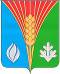 СОВЕТ ДЕПУТАТОВМуниципального образования Андреевский сельсоветКурманаевского района Оренбургской области(первого созыва)РЕШЕНИЕ27 декабря 2017                           с. Андреевка                                           № 147Источники внутреннего финансирования дефицита  бюджета поселения на 2017 год и плановый период 2018 г-Источники внутреннего финансирования дефицита  бюджета поселения на 2017 год и плановый период 2018 г-Источники внутреннего финансирования дефицита  бюджета поселения на 2017 год и плановый период 2018 г-Источники внутреннего финансирования дефицита  бюджета поселения на 2017 год и плановый период 2018 г-Наименование показателяКод источника финансирования по КИВФ,КИВнФ2018г2019 год2019 год2019 год2019 год2020гИсточники финансирования дефицита бюджета - всего000 90  00  00  00  00  0000  000ИСТОЧНИКИ ВНУТРЕННЕГО ФИНАНСИРОВАНИЯ ДЕФИЦИТОВ  БЮДЖЕТОВ000 01  00  00  00  00  0000  000Изменение остатков средств на счетах по учету  средств бюджета000 01  05  00  00  00  0000  000Увеличение остатков средств бюджетов000 01  05  00  00  00  0000  500-6565,314-8350,416-8350,416-8350,416-8350,416-6585,861Увеличение прочих остатков средств бюджетов000 01  05  02  00  00  0000  500-6565,314-8350,416-8350,416-8350,416-8350,416-6585,861Увеличение прочих остатков денежных средств  бюджетов000 01  05  02  01  00  0000  510-6565,314-8350,416-8350,416-8350,416-8350,416-6585,861Увеличение прочих остатков денежных средств  бюджетов поселений000 01  05  02  01  10  0000  510-6565,314-8350,416-8350,416-8350,416-8350,416-6585,861Уменьшение остатков средств бюджетов000 01  05  00  00  00  0000  6006565,3148350,4168350,4168350,4168350,4166585,861Уменьшение прочих остатков средств бюджетов000 01  05  02  00  00  0000  6006565,3148350,4168350,4168350,4168350,4166585,861Уменьшение прочих остатков денежных средств  бюджетов000 01  05  02  01  00  0000  6106565,3148350,4168350,4168350,4168350,4166585,861Уменьшение прочих остатков денежных средств  бюджетов поселений000 01  05  02  01 10  0000  6106923,6265633,6265633,6265633,6265633,6265876,626Код бюджетной классификации Российской ФедерацииНаименование кода поступлений в бюджетБюджетыпоселений123В части налогов на прибыль, доходыВ части налогов на прибыль, доходыВ части налогов на прибыль, доходы1 01 02010 01 0000 110Налог на доходы физических лиц с доходов, источником которых является налоговый агент, за исключением доходов, в отношении которых исчисление и уплата налога осуществляются в соответствии со статьями 227, 2271 и 228 Налогового кодекса Российской Федерации151 01 02020 01 0000 110Налог на доходы физических лиц с доходов, полученных от осуществления деятельности физическими лицами, зарегистрированными в качестве индивидуальных предпринимателей, нотариусов, занимающихся частной практикой, адвокатов, учредивших адвокатские кабинеты, и других лиц, занимающихся частной практикой в соответствии со статьей 227 Налогового кодекса Российской Федерации151 01 02030 01 0000 110Налог на доходы физических лиц с доходов, полученных физическими лицами в соответствии со статьей 228 Налогового кодекса Российской Федерации15В ЧАСТИ НАЛОГОВ НА ТОВАРЫ (РАБОТЫ, УСЛУГИ), РЕАЛИЗУЕМЫЕ НА ТЕРРИТОРИИ РОССИЙСКОЙ ФЕДЕРАЦИИВ ЧАСТИ НАЛОГОВ НА ТОВАРЫ (РАБОТЫ, УСЛУГИ), РЕАЛИЗУЕМЫЕ НА ТЕРРИТОРИИ РОССИЙСКОЙ ФЕДЕРАЦИИВ ЧАСТИ НАЛОГОВ НА ТОВАРЫ (РАБОТЫ, УСЛУГИ), РЕАЛИЗУЕМЫЕ НА ТЕРРИТОРИИ РОССИЙСКОЙ ФЕДЕРАЦИИ1 03 02230 01 0000 110Доходы от уплаты акцизов на дизельное топливо, зачисляемые в консолидированные бюджеты субъектов Российской ФедерацииПо отдельному приложению1 03 02240 01 0000 110Доходы от уплаты акцизов на моторные масла для дизельных и (или) карбюраторных (инжекторных) двигателей, зачисляемые в консолидированные бюджеты субъектов Российской Федерации1 03 02260 01 0000 110Доходы от уплаты акцизов на прямогонный бензин, производимый на территории Российской Федерации, зачисляемые в консолидированные бюджеты субъектов Российской Федерации В части налогов на совокупный доходВ части налогов на совокупный доходВ части налогов на совокупный доход1 05 03010 01 0000 110Единый сельскохозяйственный налог501 05 03020 01 0000 110Единый сельскохозяйственный налог (за налоговые периоды, истекшие до 1 января 2011 года)45В части налогов на имуществоВ части налогов на имуществоВ части налогов на имущество1 06 01030 10 0000 110Налог на имущество физических лиц, взимаемый по ставкам, применяемым к объектам налогообложения, расположенным в границах поселений1001 06 06013 10 0000 110Земельный налог, взимаемый по ставкам, установленным в соответствии с подпунктом 1 пункта 1 статьи 394 Налогового кодекса Российской Федерации и применяемым к объектам налогообложения, расположенным в границах поселений1001 06 06023 10 0000 110Земельный налог, взимаемый по ставкам, установленным в соответствии с подпунктом 2 пункта 1 статьи 394 Налогового кодекса Российской Федерации и применяемым к объектам налогообложения, расположенным в границах поселений100В части налогов, сборов и регулярных платежей за пользование природными ресурсамиВ части налогов, сборов и регулярных платежей за пользование природными ресурсамиВ части налогов, сборов и регулярных платежей за пользование природными ресурсамиВ части государственной пошлиныВ части государственной пошлиныВ части государственной пошлины1 08 03010 01 0000 110Государственная пошлина по делам, рассматриваемым в судах общей юрисдикции, мировыми судьями (за исключением Верховного Суда Российской Федерации)1001 08 04020 01 0000 110Государственная пошлина за совершение нотариальных действий должностными лицами органов местного самоуправления, уполномоченными в соответствии с законодательными актами Российской Федерации на совершение нотариальных действий1001 08 07175 01 0000 110Государственная пошлина за выдачу органом местного самоуправления поселения специального разрешения на движение по автомобильным дорогам транспортных средств, осуществляющих перевозки опасных, тяжеловесных и (или) крупногабаритных грузов, зачисляемая в бюджеты поселений100В части погашения задолженности и перерасчетов по отдельным налогам, сборам и иным обязательнымплатеЖамВ части погашения задолженности и перерасчетов по отдельным налогам, сборам и иным обязательнымплатеЖамВ части погашения задолженности и перерасчетов по отдельным налогам, сборам и иным обязательнымплатеЖам1 09 04053 10 0000 110Земельный налог (по обязательствам, возникшим до 1 января 2006 года), мобилизуемый на территориях поселений100В ЧАСТИ ДОХОДОВ ОТ ИСПОЛЬЗОВАНИЯ ИМУЩЕСТВА,НАХОДЯЩЕГОСЯ В ГОСУДАРСТВЕННОЙ И МУНИЦИПАЛЬНОЙСОБСТВЕННОСТИВ ЧАСТИ ДОХОДОВ ОТ ИСПОЛЬЗОВАНИЯ ИМУЩЕСТВА,НАХОДЯЩЕГОСЯ В ГОСУДАРСТВЕННОЙ И МУНИЦИПАЛЬНОЙСОБСТВЕННОСТИВ ЧАСТИ ДОХОДОВ ОТ ИСПОЛЬЗОВАНИЯ ИМУЩЕСТВА,НАХОДЯЩЕГОСЯ В ГОСУДАРСТВЕННОЙ И МУНИЦИПАЛЬНОЙСОБСТВЕННОСТИ1 11 01050 10 0000 120Доходы в виде прибыли, приходящейся на доли в уставных (складочных) капиталах хозяйственных товариществ и обществ, или дивидендов по акциям, принадлежащим поселениям 1001 11 02033 10 0000 120Доходы от размещения временно свободных средств бюджетов поселений1001 11 02085 10 0000 120Доходы от размещения сумм, аккумулируемых в ходе проведения аукционов по продаже акций, находящихся в собственности поселений1001 11 03050 10 0000 120Проценты, полученные от предоставления бюджетных кредитов внутри страны за счет средств бюджетов поселений1001 11 05013 10 0000 120Доходы, получаемые в виде арендной платы за земельные участки, государственная собственность на которые не разграничена и которые расположены в границах поселений, а также средства от продажи права на заключение договоров аренды указанных земельных участков501 11 05025 10 0000 120Доходы, получаемые в виде арендной платы, а также средства от продажи права на заключение договоров аренды за земли, находящиеся в собственности поселений (за исключением земельных участков муниципальных бюджетных и автономных учреждений)1001 11 05026 10 0000 120Доходы, получаемые в виде арендной платы за земельные участки, которые расположены в границах поселений, находятся в федеральной собственности и осуществление полномочий по управлению и распоряжению которыми передано органам государственной власти субъектов Российской Федерации, а также средства от продажи права на заключение договоров аренды указанных земельных участков                    501 11 05027 10 0000 120Доходы, получаемые в виде арендной платы за земельные участки, расположенные в полосе отвода автомобильных дорог общего пользования местного значения, находящихся в собственности поселений1001 11 05035 10 0000 120Доходы от сдачи в аренду имущества, находящегося в оперативном управлении органов управления поселений и созданных ими учреждений (за исключением имущества муниципальных бюджетных и автономных учреждений)1001 11 05075 10 0000 120Доходы от сдачи в аренду имущества, составляющего казну поселений (за исключением земельных участков)1001 11 05093 10 0000 120Доходы от предоставления на платной основе парковок (парковочных мест), расположенных на автомобильных дорогах общего пользования местного значения, относящихся к собственности поселений1001 11 07015 10 0000 120Доходы от перечисления части прибыли, остающейся после уплаты налогов и иных обязательных платежей муниципальных унитарных предприятий, созданных поселениями1001 11 08050 10 0000 120Средства, получаемые от передачи имущества, находящегося в собственности поселений (за исключением имущества муниципальных бюджетных и автономных учреждений, а также имущества муниципальных унитарных предприятий, в том числе казенных), в залог, в доверительное управление1001 11 09035 10 0000 120Доходы от эксплуатации и использования имущества автомобильных дорог, находящихся в собственности поселений1001 11 09045 10 0000 120Прочие поступления от использования имущества, находящегося в собственности поселений (за исключением имущества муниципальных бюджетных и автономных учреждений, а также имущества муниципальных унитарных предприятий, в том числе казенных)100В ЧАСТИ ПЛАТЕЖЕЙ ПРИ ПОЛЬЗОВАНИИ ПРИРОДНЫМИРЕСУРСАМИВ ЧАСТИ ПЛАТЕЖЕЙ ПРИ ПОЛЬЗОВАНИИ ПРИРОДНЫМИРЕСУРСАМИВ ЧАСТИ ПЛАТЕЖЕЙ ПРИ ПОЛЬЗОВАНИИ ПРИРОДНЫМИРЕСУРСАМИ1 12 04051 10 0000 120Плата за использование лесов, расположенных на землях иных категорий, находящихся в собственности поселений, в части платы по договору купли-продажи лесных насаждений1001 12 04052 10 0000 120Плата за использование лесов, расположенных на землях иных категорий, находящихся в собственности поселений, в части арендной платы 1001 12 05050 10 0000 120Плата за пользование водными объектами, находящимися в собственности поселений100В ЧАСТИ ДОХОДОВ ОТ ОКАЗАНИЯ ПЛАТНЫХ УСЛУГ (РАБОТ)И КОМПЕНСАЦИИ ЗАТРАТ ГОСУДАРСТВАВ ЧАСТИ ДОХОДОВ ОТ ОКАЗАНИЯ ПЛАТНЫХ УСЛУГ (РАБОТ)И КОМПЕНСАЦИИ ЗАТРАТ ГОСУДАРСТВАВ ЧАСТИ ДОХОДОВ ОТ ОКАЗАНИЯ ПЛАТНЫХ УСЛУГ (РАБОТ)И КОМПЕНСАЦИИ ЗАТРАТ ГОСУДАРСТВА1 13 01540 10 0000 130Плата за оказание услуг по присоединению объектов дорожного сервиса к автомобильным дорогам общего пользования местного значения, зачисляемая в бюджеты поселений1001 13 01995 10 0000 130Прочие доходы от оказания платных услуг (работ) получателями средств бюджетов поселений1001 13 02065 10 0000 130Доходы, поступающие в порядке возмещения расходов, понесенных в связи с эксплуатацией имущества поселений1001 13 02995 10 0000 130Прочие доходы от компенсации затрат бюджетов поселений100В ЧАСТИ ДОХОДОВ ОТ ПРОДАЖИ МАТЕРИАЛЬНЫХ И НЕМАТЕРИАЛЬНЫХ АКТИВОВВ ЧАСТИ ДОХОДОВ ОТ ПРОДАЖИ МАТЕРИАЛЬНЫХ И НЕМАТЕРИАЛЬНЫХ АКТИВОВВ ЧАСТИ ДОХОДОВ ОТ ПРОДАЖИ МАТЕРИАЛЬНЫХ И НЕМАТЕРИАЛЬНЫХ АКТИВОВ1 14 01050 10 0000 410Доходы от продажи квартир, находящихся в собственности поселений1001 14 02052 10 0000 410Доходы от реализации имущества, находящегося в оперативном управлении учреждений, находящихся в ведении органов управления поселений (за исключением имущества муниципальных бюджетных и автономных учреждений), в части реализации основных средств по указанному имуществу1001 14 02053 10 0000 410Доходы от реализации иного имущества, находящегося в собственности поселений (за исключением имущества муниципальных бюджетных и автономных учреждений, а также имущества муниципальных унитарных предприятий, в том числе казенных), в части реализации основных средств по указанному имуществу1001 14 02052 10 0000 440Доходы от реализации имущества, находящегося в оперативном управлении учреждений, находящихся в ведении органов управления поселений (за исключением имущества муниципальных бюджетных и автономных учреждений), в части реализации материальных запасов по указанному имуществу1001 14 02053 10 0000 440Доходы от реализации иного имущества, находящегося в собственности поселений (за исключением имущества муниципальных бюджетных и автономных учреждений, а также имущества муниципальных унитарных предприятий, в том числе казенных), в части реализации материальных запасов по указанному имуществу1001 14 03050 10 0000 410Средства от распоряжения и реализации конфискованного и иного имущества, обращенного в доходы поселений (в части реализации основных средств по указанному имуществу)1001 14 03050 10 0000 440Средства от распоряжения и реализации конфискованного и иного имущества, обращенного в доходы поселений (в части реализации материальных запасов по указанному имуществу)1001 14 04050 10 0000 420Доходы от продажи нематериальных активов, находящихся в собственности поселений1001 14 06013 10 0000 430Доходы от продажи земельных участков, государственная собственность на которые не разграничена и которые расположены в границах поселений1001 14 06025 10 0000 430Доходы от продажи земельных участков, находящихся в собственности поселений (за исключением земельных участков муниципальных бюджетных и автономных учреждений)1001 14 06033 10 0000 430Доходы от продажи земельных участков, которые расположены в границах поселений, находятся в федеральной собственности и осуществление полномочий по управлению и распоряжению которыми передано органам государственной власти субъектов Российской Федерации501 14 07030 10 0000 410Доходы от продажи недвижимого имущества одновременно с занятыми такими объектами недвижимого имущества земельными участками, которые расположены в границах поселений, находятся в федеральной собственности и осуществление полномочий по управлению и распоряжению которыми передано органам государственной власти субъектов Российской Федерации50В ЧАСТИ АДМИНИСТРАТИВНЫХ ПЛАТЕЖЕЙ И СБОРОВВ ЧАСТИ АДМИНИСТРАТИВНЫХ ПЛАТЕЖЕЙ И СБОРОВВ ЧАСТИ АДМИНИСТРАТИВНЫХ ПЛАТЕЖЕЙ И СБОРОВ1 15 02050 10 0000 140Платежи, взимаемые органами местного самоуправления (организациями) поселений за выполнение определенных функций100В ЧАСТИ ШТРАФОВ, САНКЦИЙ, ВОЗМЕЩЕНИЯ УЩЕРБАВ ЧАСТИ ШТРАФОВ, САНКЦИЙ, ВОЗМЕЩЕНИЯ УЩЕРБАВ ЧАСТИ ШТРАФОВ, САНКЦИЙ, ВОЗМЕЩЕНИЯ УЩЕРБА1 16 18050 10 0000 140Денежные взыскания (штрафы) за нарушение бюджетного законодательства (в части бюджетов поселений)1001 16 21050 10 0000 140Денежные взыскания (штрафы) и иные суммы, взыскиваемые с лиц, виновных в совершении преступлений, и в возмещение ущерба имуществу, зачисляемые в бюджеты поселений1001 16 23042 04 0000 140Доходы от возмещения ущерба при возникновении иных страховых случаев, когда выгодоприобретателями выступают получатели средств бюджетов городских округов1001 16 23051 10 0000 140Доходы от возмещения ущерба при возникновении страховых случаев по обязательному страхованию гражданской ответственности, когда выгодоприобретателями выступают получатели средств бюджетов поселений1001 16 23052 10 0000 140Доходы от возмещения ущерба при возникновении иных страховых случаев, когда выгодоприобретателями выступают получатели средств бюджетов поселений1001 16 25074 10 0000 140Денежные взыскания (штрафы) за нарушение лесного законодательства на лесных участках, находящихся в собственности поселений1001 16 25085 10 0000 140Денежные взыскания (штрафы) за нарушение водного законодательства, установленное на водных объектах, находящихся в собственности поселений1001 16 30015 01 0000 140Денежные взыскания (штрафы) за нарушение правил перевозки крупногабаритных и тяжеловесных грузов по автомобильным дорогам общего пользования местного значения поселений1001 16 32000 10 0000 140Денежные взыскания, налагаемые в возмещение ущерба, причиненного в результате незаконного или нецелевого использования бюджетных средств (в части бюджетов поселений)1001 16 33050 10 0000 140Денежные взыскания (штрафы) за нарушение законодательства Российской Федерации о размещении заказов на поставки товаров, выполнение работ, оказание услуг для нужд поселений1001 16 37040 10 0000 140Поступления сумм в возмещение вреда, причиняемого автомобильным дорогам местного значения транспортными средствами, осуществляющими перевозки тяжеловесных и (или) крупногабаритных грузов, зачисляемые в бюджеты поселений 1001 16 42050 10 0000 140Денежные взыскания (штрафы) за нарушение условий договоров (соглашений) о предоставлении бюджетных кредитов за счет средств бюджетов поселений1001 16 46000 10 0000 140Поступления сумм в возмещение ущерба в связи с нарушением исполнителем (подрядчиком) условий государственных контрактов или иных договоров, финансируемых за счет средств муниципальных дорожных фондов поселений, либо в связи с уклонением от заключения таких контрактов или иных договоров1001 16 51040 02 0000 140Денежные взыскания (штрафы), установленные законами субъектов Российской Федерации за несоблюдение муниципальных правовых актов, зачисляемые в бюджеты поселений1001 16 90050 10 0000 140Прочие поступления от денежных взысканий (штрафов) и иных сумм в возмещение ущерба, зачисляемые в бюджеты поселений100В ЧАСТИ ПРОЧИХ НЕНАЛОГОВЫХ ДОХОДОВВ ЧАСТИ ПРОЧИХ НЕНАЛОГОВЫХ ДОХОДОВВ ЧАСТИ ПРОЧИХ НЕНАЛОГОВЫХ ДОХОДОВ1 17 01050 10 0000 180Невыясненные поступления, зачисляемые в бюджеты поселений1001 17 02020 10 0000 180Возмещение потерь сельскохозяйственного производства, связанных с изъятием сельскохозяйственных угодий, расположенных на территориях поселений (по обязательствам, возникшим до 1 января 2008 года)1001 17 05050 10 0000 180Прочие неналоговые доходы бюджетов поселений1001 17 12050 10 0000 180Целевые отчисления от лотерей поселений1001 17 14030 10 0000 180Средства самообложения граждан, зачисляемые в бюджеты поселений100В ЧАСТИ БЕЗВОЗМЕЗДНЫХ ПОСТУПЛЕНИЙ ОТ ДРУГИХ БЮДЖЕТОВ БЮДЖЕТНОЙ СИСТЕМЫ РОССИЙСКОЙ ФЕДЕРАЦИИВ ЧАСТИ БЕЗВОЗМЕЗДНЫХ ПОСТУПЛЕНИЙ ОТ ДРУГИХ БЮДЖЕТОВ БЮДЖЕТНОЙ СИСТЕМЫ РОССИЙСКОЙ ФЕДЕРАЦИИВ ЧАСТИ БЕЗВОЗМЕЗДНЫХ ПОСТУПЛЕНИЙ ОТ ДРУГИХ БЮДЖЕТОВ БЮДЖЕТНОЙ СИСТЕМЫ РОССИЙСКОЙ ФЕДЕРАЦИИ2 07 05020 10 0000 180Поступления от денежных пожертвований, предоставляемых физическими лицами получателям средств бюджетов поселений1002 07 05030 10 0000 180Прочие безвозмездные поступления в бюджеты поселений100Код бюджетной классификации Российской ФедерацииКод бюджетной классификации Российской ФедерацииКод бюджетной классификации Российской ФедерацииНаименование администратора доходовМестного доходаадминистратордоходовдоходов доходов Наименование администратора доходовМестного дохода1223013Муниципальное учреждение Администрация муниципального образования Андреевский сельсовет  Курманаевского района  Оренбургской области0131 11 05025 10 0000 1201 11 05025 10 0000 120Доходы, получаемые в виде арендной платы, а также средства от продажи права на заключение договоров аренды за земли, находящиеся в собственности поселений (за исключением земельных участков муниципальных автономных учреждений)0131 11 05035 10 0000 1201 11 05035 10 0000 120Доходы от сдачи в аренду имущества, находящегося в оперативном управлении органов управления поселений и созданных ими учреждений (за исключением имущества муниципальных, бюджетных, автономных учреждений)0131 08 04020 01 1000 1101 08 04020 01 1000 110Государственная пошлина за совершение нотариальных действий должностными лицами органов местного самоуправления, уполномоченными в соответствии с законодательными актами Российской Федерации на совершение нотариальных действий0131 08 04020 01 4000 1101 08 04020 01 4000 110Государственная пошлина за совершение нотариальных действий должностными лицами органов местного самоуправления, уполномоченными в соответствии с законодательными актами Российской Федерации на совершение нотариальных действий0131 16 18050 10 0000 1401 16 18050 10 0000 140Денежные взыскания (штрафы) за нарушение бюджетного законодательства (в части бюджета поселения)0131 16 90050 10 0000 1401 16 90050 10 0000 140Прочие поступления от денежных взысканий (штрафов) и иных сумм в возмещение ущерба, зачисляемые в бюджет поселения0131 17 01050 10 0000 1801 17 01050 10 0000 180Невыясненные поступления, зачисляемые в бюджет поселения0131 17 05050 10 0000 1801 17 05050 10 0000 180Прочие неналоговые доходы бюджета поселения0132 02 15001 10 0000 1512 02 15001 10 0000 151Дотации бюджету поселения на выравнивание бюджетной обеспеченности0132 02 15002 10 0000 1512 02 15002 10 0000 151Дотации бюджетам поселений на поддержку мер по обеспечению сбалансированности бюджетов0132 02 35930 10 0000 1512 02 35930 10 0000 151Субвенции бюджету поселения на государственную регистрацию актов гражданского состояния0132 02 35118 10 0000 1512 02 35118 10 0000 151Субвенции бюджету поселения на осуществление первичного воинского учета на территориях, где отсутствуют военные комиссариаты013202 30024 10 0000 151202 30024 10 0000 151Субвенции бюджетам поселения на выполнение передаваемых полномочий субъектов Российской Федерации.0132 02 45160 10 0000 1512 02 45160 10 0000 151Межбюджетные трансферты, передаваемые  бюджетам поселений для компенсации дополнительных расходов, возникших в результате решений, принятых органами власти другого уровня013202 40014 10 0000 151202 40014 10 0000 151Межбюджетные трансферты, передаваемые бюджетам поселений из бюджетов муниципальных районов на осуществление части полномочий по решению вопросов местного значения в соответствии с заключенными соглашениями 0132 07 05030 10 0000 1802 07 05030 10 0000 180Прочие безвозмездные  поступления в бюджеты поселений013202  20216 10 0000    151202  20216 10 0000    151Субсидии бюджетам сельских поселений на осуществление дорожной деятельности в отношении автомобильных дорог общего пользования, а также капитального ремонта и ремонта дворовых территорий многоквартирных домов, проездов к дворовым территориям многоквартирных домов населенных пунктов0132 02  49999 10 0000 151 2 02  49999 10 0000 151 Прочие межбюджетные трансферты, передаваемые бюджетам поселений0132 02 29999 10 0000 1512 02 29999 10 0000 151Субсидии бюджетам поселений на обеспечением жильем молодых семейФинансовый отдел Администрации Курманаевского районаФинансовый отдел Администрации Курманаевского районаФинансовый отдел Администрации Курманаевского районаФинансовый отдел Администрации Курманаевского района0120121 17 01050 10 0000  180Невыясненные  поступления, в бюджеты поселений012012208 05000 10 0000 180Перечисления  из бюджетов поселений (в бюджеты поселений) осуществления возврата (зачета )излишне взысканных сумм налогов, сборов и иных платежей , а также сумм процентов  за несвоевременное осуществление  такого возврата и процентов , начисленных на  взысканные суммыКод главыКод группы, подгруппы, статьи и вида источниковНаименование123Администрация муниципального образования  Андреевский сельсовет Курманаевского района Оренбургской области Администрация муниципального образования  Андреевский сельсовет Курманаевского района Оренбургской области Администрация муниципального образования  Андреевский сельсовет Курманаевского района Оренбургской области 01301 05 02 01 10 0000 510Увеличение прочих остатков денежных средств  бюджетов поселений01301 05 02 01 10 0000 610Уменьшение  прочих остатков денежных средств бюджетов поселений01301 06 04 01 05 0000 810Исполнение муниципальных гарантий муниципальным поселением в валюте Российской Федерации в случае, если исполнение гарантом муниципальных гарантий ведет к возникновению права регрессного требования гаранта к принципалу  либо обусловлено уступкой гаранту прав требования бенефициара к принципалу01301 06 05 01 05 4704 640Возврат средств юридическими лицами в счет исполненных муниципальным поселением  муниципальных гарантий муниципального  поселения в случае, если исполнение гарантом муниципальных гарантий муниципального  поселения   ведет к возникновению права регрессного требования гаранта к принципалу, либо обусловлено уступкой гаранту прав требований бенефициара к принципалуКод бюджетнойклассификацииРоссийской ФедерацииНаименование кода дохода бюджета2018 год201920201 00 00000 00 0000 000НАЛОГОВЫЕ И НЕНАЛОГОВЫЕ ДОХОДЫ2976,02275,03535,01 01 00000 00 0000 000НАЛОГИ НА ПРИБЫЛЬ, ДОХОДЫ1307,01362,01428,01 01 02000 01 0000 110Налог на доходы физических лиц1307,01362,01428,01 01 02010 01 0000 110Налог на доходы физических лиц с доходов, источником которых является налоговый агент, за исключением доходов, в отношении которых исчисление и уплата налога осуществляются в соответствии со статьями 227, 227.1 и 228 Налогового кодекса Российской Федерации1307,01362,01428,01 01 02030 01 0000 110Налог на доходы физических лиц с доходов,  полученных физическими лицами в соответствии со статьей 228 Налогового кодекса Российской Федерации1307,01362,01428,0103 00000 00 0000 000Налоги на товары (работы ,услуги реализуемые  на территории Российской Федерации673,0757,0787,01 03 02000 01 0000 110Акцизы по подакцизным товарам (продукции), производимым на территории Российской Федерации673,0757,0787,01 03 02230 01 0000 110Доходы от уплаты акцизов на дизельное топливо, подлежащие распределению между бюджетами субъектов Российской Федерации и местными бюджетами с учетом установленных дифференцированных нормативов отчислений в местные бюджеты285,03273421 03 02240 01 0000 110Доходы от уплаты акцизов на моторные масла для дизельных и (или) карбюраторных (инжекторных) двигателей, подлежащие распределению между бюджетами субъектов Российской Федерации и местными бюджетами с учетом установленных дифференцированных нормативов отчислений в местные бюджеты3,04,05,01 03 02250 01 0000 110Доходы от уплаты акцизов на автомобильный бензин, подлежащие распределению между бюджетами субъектов Российской Федерации и местными бюджетами с учетом установленных дифференцированных нормативов отчислений в местные бюджеты430,0472,04871 03 02260 01 0000 110Доходы от уплаты акцизов на прямогонный  бензин, подлежащие зачислению между бюджетами субъектов Российской Федерации и местными бюджетами с учетом установленных дифференцированных нормативов отчислений в местные бюджеты-45,0-46-471 05 00000 00 0000 000НАЛОГИ НА СОВОКУПНЫЙ ДОХОД193,0199,0208,01 05 03000 01 0000 110 Единый сельскохозяйственный налог193,0199,0208,01 05 03010 01 1000 110Единый сельскохозяйственный налог193,0199,0208,01 06 00000 00 0000 110Налог на имущество154308463,01 06 01030 1001000 110Налог на имущество физических лиц,  взимаемый по ставкам, применяемым к объектам налогообложения, расположенным в границах поселения     154308463,01 06 06000 00 0000 110Земельный налог 600,0600,0600,01 06 06043 10 0000 110Земельный налог с физических лиц, обладающих земельным участком, расположенным в границах сельских поселений600,0600,0600,01 06 06043 10 1000 110Земельный налог с физических лиц, обладающих земельным участком, расположенным в границах сельских поселений 600,0600,0600,01 08 00000 00 0000 000ГОСУДАРСТВЕННАЯ ПОШЛИНА49,049,049,01 08 04020 01 0000 110Государственная пошлина за совершение нотариальных действий должностными лица ми органов местного самоуправления, уполномоченными в соответствии с законодательными актами Российской Федерации на совершение нотариальных действий49,049,049,02 00 00000 00 0000 000БЕЗВОЗМЕЗДНЫЕ ПОСТУПЛЕНИЯ3466,03350,02932,02 02 00000 00 0000 000БЕЗВОЗМЕЗДНЫЕ ПОСТУПЛЕНИЯ ОТ ДРУГИХ БЮДЖЕТОВ БЮДЖЕТНОЙ СИСТЕМЫ РОССИЙСКОЙ ФЕДЕРАЦИИ3466,03350,02932,02 02 10000 00 0000 151Дотации  бюджетам субъектов Российской Федерации и муниципальных образований38,035,032,02 02 10000 00 0000 151Дотации   на выравнивание бюджетной обеспеченности38,035,032,02 02 15001 10 0000 151Дотации   на выравнивание бюджетной обеспеченности38,035,032,02 02 15002 10 0000 151Дотации бюджетам сельских поселений на поддержку мер по обеспечению сбалансированности бюджета1606,32 02 15002 10 0000 151Дотации бюджетам сельских поселений на поддержку мер по обеспечению сбалансированности бюджета2 02 40999 10 0000 151Прочие межбюджетные трансферты передаваемые бюджетам сельских поселений2 02 35930 10 0000 151Субвенции бюджетам на государственную регистрацию актов гражданского состояния9,09,09,02 02 35118 10 0000 151Субвенции бюджетам муниципальных районов на осуществление первичного воинского учета на территориях, где отсутствуют военные комиссариаты83,31484,11686,8612 02 30024 10 0000 151Субвенции бюджетам сельских поселений на выполнение передаваемых полномочий  субъектов Российской ФедерацииИТОГО ДОХОДОВ6563,3148350,4166585,416НаименованиеНаименованиеНаименованиеразделподраздел2017201820191123456Общегосударственные вопросыОбщегосударственные вопросыОбщегосударственные вопросы012 944,32944,32780,0Функционирование высшего должностного лица субъекта Российской Федерации и муниципального образованияФункционирование высшего должностного лица субъекта Российской Федерации и муниципального образованияФункционирование высшего должностного лица субъекта Российской Федерации и муниципального образования0102580580580Функционирование Правительства Российской Федерации, высших исполнительных органов государственной власти субъектов Российской Федерации, местных администрацийФункционирование Правительства Российской Федерации, высших исполнительных органов государственной власти субъектов Российской Федерации, местных администрацийФункционирование Правительства Российской Федерации, высших исполнительных органов государственной власти субъектов Российской Федерации, местных администраций0104208120811916,7Обеспечение деятельности финансовых. налоговых и таможенных органов и органов финансового (финансово-бюджетного) надзораОбеспечение деятельности финансовых. налоговых и таможенных органов и органов финансового (финансово-бюджетного) надзораОбеспечение деятельности финансовых. налоговых и таможенных органов и органов финансового (финансово-бюджетного) надзора0106283,3283,3283,3Национальная оборонаНациональная оборонаНациональная оборона0203                 74,31475,11677,861Национальная безопасность и правоохранительная деятельностьНациональная безопасность и правоохранительная деятельностьНациональная безопасность и правоохранительная деятельность03230,0  230,0230,0 Органы юстиции Органы юстиции Органы юстиции03049,00  9,09,0Обеспечение пожарной безопасностиОбеспечение пожарной безопасностиОбеспечение пожарной безопасности0310221,00  221221Национальная экономикаНациональная экономикаНациональная экономика04673,02363,3787,0Основное мероприятие "Содержание  дорог общего пользования муниципального значения" (Обл. бюджет)Основное мероприятие "Содержание  дорог общего пользования муниципального значения" (Обл. бюджет)Основное мероприятие "Содержание  дорог общего пользования муниципального значения" (Обл. бюджет)04091606,3Основное мероприятие "Софинансирование  расходов на содержание  дорог общего пользования муниципального значения"     (мест. бюджет.)Основное мероприятие "Софинансирование  расходов на содержание  дорог общего пользования муниципального значения"     (мест. бюджет.)Основное мероприятие "Софинансирование  расходов на содержание  дорог общего пользования муниципального значения"     (мест. бюджет.)040916,1Основное мероприятие "Содержание  дорог общего пользования муниципального значения"  Основное мероприятие "Содержание  дорог общего пользования муниципального значения"  Основное мероприятие "Содержание  дорог общего пользования муниципального значения"  0409673757787Жилищно-коммунальное хозяйствоЖилищно-коммунальное хозяйствоЖилищно-коммунальное хозяйство0589,7185,20,0БлагоустройствоБлагоустройствоБлагоустройство050389,7185,20,0ОбразованиеОбразование010420,020,020,0 Мероприятия в сфере культуры и  кинематографии  Мероприятия в сфере культуры и  кинематографии  Мероприятия в сфере культуры и  кинематографии 08012004,03136,03136,0Социальная политикаСоциальная политикаСоциальная политика10228,0230,0230,0Физическая культура и спортФизическая культура и спортФизическая культура и спорт1120  2020Физическая культура Физическая культура Физическая культура 110120  2020Условно утвержденные расходыУсловно утвержденные расходыУсловно утвержденные расходы99Условно утвержденные расходыУсловно утвержденные расходыУсловно утвержденные расходы9999Условно утвержденные расходыУсловно утвержденные расходыУсловно утвержденные расходы9999166,5325Условно утвержденные расходыУсловно утвержденные расходыУсловно утвержденные расходы9999166,53256563,3148350,4166585,861Ведомственная  структура расходов  по муниципальным программам Андреевского сельсовета и непрограммным направлениям деятельности местного бюджета на 2018 год  и плановый период 2019-2020 годов по разделам и подразделам, целевым статьям, видам расходов классификации расходовВедомственная  структура расходов  по муниципальным программам Андреевского сельсовета и непрограммным направлениям деятельности местного бюджета на 2018 год  и плановый период 2019-2020 годов по разделам и подразделам, целевым статьям, видам расходов классификации расходовВедомственная  структура расходов  по муниципальным программам Андреевского сельсовета и непрограммным направлениям деятельности местного бюджета на 2018 год  и плановый период 2019-2020 годов по разделам и подразделам, целевым статьям, видам расходов классификации расходовВедомственная  структура расходов  по муниципальным программам Андреевского сельсовета и непрограммным направлениям деятельности местного бюджета на 2018 год  и плановый период 2019-2020 годов по разделам и подразделам, целевым статьям, видам расходов классификации расходовВедомственная  структура расходов  по муниципальным программам Андреевского сельсовета и непрограммным направлениям деятельности местного бюджета на 2018 год  и плановый период 2019-2020 годов по разделам и подразделам, целевым статьям, видам расходов классификации расходовВедомственная  структура расходов  по муниципальным программам Андреевского сельсовета и непрограммным направлениям деятельности местного бюджета на 2018 год  и плановый период 2019-2020 годов по разделам и подразделам, целевым статьям, видам расходов классификации расходовВедомственная  структура расходов  по муниципальным программам Андреевского сельсовета и непрограммным направлениям деятельности местного бюджета на 2018 год  и плановый период 2019-2020 годов по разделам и подразделам, целевым статьям, видам расходов классификации расходовВедомственная  структура расходов  по муниципальным программам Андреевского сельсовета и непрограммным направлениям деятельности местного бюджета на 2018 год  и плановый период 2019-2020 годов по разделам и подразделам, целевым статьям, видам расходов классификации расходовВедомственная  структура расходов  по муниципальным программам Андреевского сельсовета и непрограммным направлениям деятельности местного бюджета на 2018 год  и плановый период 2019-2020 годов по разделам и подразделам, целевым статьям, видам расходов классификации расходовВедомственная  структура расходов  по муниципальным программам Андреевского сельсовета и непрограммным направлениям деятельности местного бюджета на 2018 год  и плановый период 2019-2020 годов по разделам и подразделам, целевым статьям, видам расходов классификации расходовВедомственная  структура расходов  по муниципальным программам Андреевского сельсовета и непрограммным направлениям деятельности местного бюджета на 2018 год  и плановый период 2019-2020 годов по разделам и подразделам, целевым статьям, видам расходов классификации расходовВедомственная  структура расходов  по муниципальным программам Андреевского сельсовета и непрограммным направлениям деятельности местного бюджета на 2018 год  и плановый период 2019-2020 годов по разделам и подразделам, целевым статьям, видам расходов классификации расходовВедомственная  структура расходов  по муниципальным программам Андреевского сельсовета и непрограммным направлениям деятельности местного бюджета на 2018 год  и плановый период 2019-2020 годов по разделам и подразделам, целевым статьям, видам расходов классификации расходовВедомственная  структура расходов  по муниципальным программам Андреевского сельсовета и непрограммным направлениям деятельности местного бюджета на 2018 год  и плановый период 2019-2020 годов по разделам и подразделам, целевым статьям, видам расходов классификации расходовтыс.руб тыс.руб тыс.руб тыс.руб тыс.руб тыс.руб Наименование показателяПППРЗПРЦСРВР201720172018201820192019Наименование показателяПППРЗПРЦСРВР201720172018201820192019Администрация МО Андреевский сельсовет Курманаевского района Оренбургской области0136563,3146563,3148350,4168350,4166585,8616585,861Общегосударственные вопросы013012944,32944,32944,32944,32780,02780,0Функционирование высшего должностного лица субъекта Российской Федерации и муниципального образования0130102580580580580580580Непрограммные мероприятия01301027700000000580580580580580580Руководство и управление в сфере установленных функций органов муниципальной власти01301027710000000580580580580580580Высшее должностное лицо01301027710010010580580580580580580Расходы на выплату персоналу муниципальных органов01301027710010010120580580580580580580Муниципальная программа "Устойчивое развитие территории муниципального образования Андреевский сельсовет Курманаевского района Оренбургской области на 2016-2020 годы"013000051000000005639,2265639,2264876,6264876,6264979,6264979,626Подпрограмма "Организация деятельности муниципального образования Андреевский  сельсовет на решение вопросов местного значения на 2016-2020 годы"01301045140000000195519551802180218811881Основное мероприятие "Обеспечение функций аппарата администрации муниципального образования Андреевский сельсовет"0130104514010000020812081208120811916,701916,70Центральный аппарат0130104514011002020812081208120811916,701916,70Расходы на выплату персоналу государственных (муниципальных) органов01301045140110020120129712971297129712971297 Иные закупки товаров, работ и  услуг для обеспечения государственных (муниципальных) нужд0130104514011002024017001700170017001535,71535,7Пособия и компенсация гражданам и иные социальные выплаты, кроме публичных нормативных обязательств013010451410110020                                                                                                                                    2620,20,20,20,20,20,2Основное мероприятие "Организация мероприятий по ГО, транспорту, связи, торговли в границах поселения"01301045140300000147,7147,7147,7147,7147,7147,7Центральный аппарат01301045140310020147,7147,7147,7147,7147,7147,7Иные межбюджетные трансферты01301045140310020540147,7147,7147,7147,7147,7147,7Основное мероприятие "Уплата членских взносов в Ассоциацию Совета муниципальных образований"01301045140500000Центральный аппарат01301045140510020Уплата налогов, сборов и иных платежей01301045140510020850Уплата  налогов, сборов и иных платежей013010451401100208503,03,03,03,03,03,0Основные мероприятие " Формирование бюджета поселения и контроль за  исполнением данного бюджета"01301065140200000283,3283,3283,3283,3283,3283,3Центральный аппарат01301065140210020Иные межбюджетные трансферты01301065140210020540283,3283,3283,3283,3283,3283,3Непрограмные  мероприятия01301067700000000Центральный аппарат01301067710020020Иные межбюджетные трансферты0130106771002002054050,050,050,050,050,050,0Мобилизация и вневойсковая подготовка 0130274,31474,31475,11675,11677,86177,861Подпрограмма 3 ««Мобилизационная и вневойсковая подготовка на территории муниципального образования Андреевский сельсовет на 2016-2020 гг.»0130203519000000074,31474,31475,11675,11677,86177,861Основное мероприятие: Финансовое обеспечение исполнения органом местного самоуправления полномочий по первичному воинскому учету на территориях, где отсутствуют военные комиссариаты0130203519015118074,31474,31475,11675,11677,86177,861Расходы на выплату персоналу муниципальных органов0130203519015118012057,057,057,057,059,059,0Иные закупки товаров, работ и услуг для обеспечения государственных (муниципальных) нужд0130203519015118024017,41417,41418,11618,11618,86118,861Национальная безопасность и правоохранительная деятельность01303230,0230,0230,0230,0230,0230,0Органы юстиции013030477000000009,009,009,009,009,009,00Непрограмные мероприятия013030477200000009,009,009,009,009,009,00Субвенции на осуществление полномочий по государственной регистрации актов гражданского состояния013030477200593002409,009,009,009,009,009,00Обеспечение пожарной безопасности01303109,009,009,009,009,009,00Подпрограмма "Обеспечение пожарной безопасности на территории МО Андреевский сельсовет на 2016-2020 годы"01303105150000000221,0221,0221,0221,0221,0221,0Основное мероприятие"Содержание личного состава ДПК""01303105150100000221,0221,0221,0221,0221,0221,0Обеспечение мер пожарной безопасности в границах населенных пунктов01303105150192470221,0221,0221,0221,0221,0221,0Иные закупки товаров, работ и услуг для обеспечения государственных(муниципальных) нужд01303105150192470240221,0221,0221,0221,0221,0221,0Национальная экономика01304673,0673,02363,32363,3787,0787,0Дорожное хозяйство (дорожные фонды)0130409Подпрограмма "Развитие дорожного хозяйства муниципального образования Андреевский сельсовет"01304095110000000673,0673,02363,32363,3787,0787,0Основное мероприятие "Содержание  дорог общего пользования муниципального значения"01304095110100000673,0673,0757,0757,0787,0787,0Софинансирование  мероприятий по ремонту дорог   общего пользования муниципального значения"  (обл. . бюджет)013040951101S04102401606,31606,3Софинансирование  расходов по ремонту дорог общего пользования013040951101S041016,116,1Иные закупки товаров, работ и услуг для обеспечения государственных (муниципальных) нужд013040951101S0410240Содержание  дорог общего пользования муниципального значения"01304095110290750673,0673,0757,0757,0787,0787,0Иные закупки товаров, работ и услуг для обеспечения государственных (муниципальных) нужд01304095110290750240673,0673,0757,0757,0787,0787,0Непрограмные  мероприятия01304Другие вопросы в области национальной экономики01304127708000000Иные закупки товаров, работ и услуг для обеспечения государственных (муниципальных) нужд0134127708042000120Подпрограмма"Развитие градорегулирования муниципального образования Андреевский сельсовет"01304125100000000Иные закупки товаров, работ и услуг для обеспечения государственных (муниципальных) нужд013041251300S0820240Жилищно-коммунальное хозяйство01305344,8344,8263,8263,8349,8349,8Благоустройство0130503344,8344,8263,8263,8349,8349,8Основное мероприятие "Финансирование мероприятий по уличному освещению"0130503512010000089,789,7185,2185,20,00,0Оплата электроэнергии за уличное освещение0130503512019610140,040,065,265,20,00,0Иные закупки товаров, работ и  услуг для обеспечения государственных (муниципальных) нужд0130503512019610124040,040,065,265,20,00,0Оплата за содержание уличного освещения0130503512019610210,010,020,020,00,00,0Иные закупки товаров, работ и услуг для обеспечения государственных (муниципальных) нужд0130503512019610224010,010,020,020,00,00,0замена фонарей  и приобретение            комплектующих материалов013050351201961034,74,720,020,00,00,0Иные закупки товаров, работ и услуг для обеспечения государственных (муниципальных) нужд013050351201961032404,74,720,020,00,00,0Основное мероприятие "Благоустройство территории сельского поселения"01305035120000000Благоустройство - Озеленение013050351202963005,05,010,010,00,00,0Иные закупки товаров, работ и  услуг для обеспечения государственных (муниципальных) нужд013050351202963002405,05,010,010,00,00,0Благоустройство- организация и содержание мест захоронения и захоронение безродных0130503512029640010,010,020,020,00,00,0Иные закупки товаров, работ и  услуг для обеспечения государственных (муниципальных) нужд0130503512029640024010,010,020,020,00,00,0Благоустройство-прочие мероприятия по благоустройству0130503512029650010,010,020,020,00,00,0Иные закупки товаров, работ и  услуг для обеспечения государственных (муниципальных) нужд0130503512029650024010,010,020,020,00,00,0Иные закупки товаров, работ и  услуг для обеспечения государственных (муниципальных) нужд0130503512029650024010,010,020,020,00,00,0Образование013012020202020,0020,00Молодежная политика и оздоровление детей013010451000000002020202020,0020,00Основное мероприятие "Организация и осуществление мероприятий по работе с детьми и молодежью в поселении"013010451400000002020202020,0020,00Центральный аппарат013010451405100205402020202020,0020,00Иные межбюджетные трансферты01308Культура и кинематография013080151600000002004,02004,02136,02136,02136,02136,0Подпрограмма "Развитие культуры на территории МО Андреевский сельсовет на 2016-2020 годы"013080151601000001655,01655,01780,01780,01780,01780,0Основное мероприятие "Развитие культуры на территории поселения"01308015160174400695,0695,0820,0820,0820,0820,0Учреждения культуры и мероприятия в сфере культуры и кинематографии01308015160174400540960,0960,0960,0960,0960,0960,0Иные закупки товаров, работ и услуг для обеспечения государственных (муниципальных) нужд01308015160174400240695,0695,0820,0820,0820,0820,0Основное мероприятие "Развитие библиотечного обслуживания населения"01308015160274420349,0349,0356,0356,0356,0356,0Обеспечение деятельности по библиотечному обслуживанию01308015160274420540283,5283,5283,5283,5283,5283,5Иные закупки товаров, работ и услуг для обеспечения государственных (муниципальных) нужд0130801516027442024065,565,572,572,572,572,5Иные межбюджетные трансферты013105100000000898,4898,4240240240240Социальная политика013105180000000898,4898,4240240240240Пенсионное обеспечение01310015180220580228,0228,0230,0230,0230,0230,0Подпрограмма 8 «Пенсионное обеспечение лиц, замещавших муниципальные должности  и должности муниципальной службы в муниципальном образовании Андреевский сельсовет на 2016-2020 годы»01310015180220580228,0228,0230,0230,0230,0230,0Основное мероприятие: Назначение и выплата пенсии государственной пенсии за выслугу лет лицам, замещающим муниципальные должности муниципальной службы путем перечисления денежных средств на счета получателей в кредитных учреждениях01310015180220580310228,0228,0230,0230,0230,0230,0Социальное обеспечение населения013100377000000000,00,00,00,00,00,0Софинансирование расходов по предоставлению выплат  отдельным  категориям  молодых семей  на предоставление (строительство) жилья (областной бюджет)013100377200000000,00,00,00,00,00,0Иные межбюджетные трансферты01310037720000000540 0,00,00,00,00,00,0Непрограмные мероприятия013100377400S08100,00,00,00,00,00,0Софинансирование расходов по предоставлению социальных выплат молодым семьям на предоставление (строительство) жилья013100377400S08105400,00,00,00,00,00,0Физическая культура и спорт0131120,020,020,020,020,020,0Физическая культура013110120,020,020,020,020,020,0Подпрограмма "Развитие физической культуры и спорта в муниципальном образовании Андреевский сельсовет на 2016-2020 годы"0131101517000000020,020,020,020,020,020,0Основное мероприятие "Развитие физической культуры и спорта на территории поселения"0131101517019297020,020,020,020,020,020,0Обеспечение деятельности по организации проведения в соответствии с календарным планом физкультурных и спортивных мероприятий0131101517019297024010,010,010,010,010,010,0Иные закупки товаров, работ и  услуг для обеспечения государственных (муниципальных) нужд0131101517019297024010,0010,0010,0010,0010,0010,00Условно утвержденные расходыУсловно утвержденные расходыУсловно утвержденные расходыУсловно утвержденные расходыУсловно утвержденные расходыУсловно утвержденные расходыУсловно утвержденные расходыУсловно утвержденные расходыУсловно утвержденные расходыУсловно утвержденные расходыУсловно утвержденные расходыУсловно утвержденные расходыУсловно утвержденные расходы0139999Условно утвержденные расходы01399999990000      166,5      166,5        325,0        325,0ИТОГО6563,3148350,4168350,4166585,8616585,861(тыс.рублей)(тыс.рублей)(тыс.рублей)(тыс.рублей)Структура расходовразделподразделИзменения на 2018 год201920202020Структура расходовразделподразделИзменения на 2018 год201920202020НаименованиеСтруктура расходовразделподразделИзменения на 2018 год20192020202012348 Администрация муниципального образования Курманаевский сельсовет Оренбургской области013Общегосударственные вопросы013012944,32944,32780,02780,0Функционирование высшего должностного лица субъекта Российской Федерации и муниципального образования0130102580,0580,0580,0  580,0  Функционирование Правительства Российской Федерации, высших исполнительных органов государственной власти субъектов Российской Федерации, местных администраций01301042081,02081,01916,7 1916,7 Обеспечение деятельности финансовых, налоговых и таможенных органов и органов финансового надзора0130106283,3283,3283,3283,3Другие вопросы в области национальной экономики0130107300,0Национальная оборона013020374,31475,11677,861 77,861 Органы Юстиции01303049,09,09,09,0Национальная безопасность и правоохранительная деятельность01303 10 221,0221,0221,0221,0Национальная экономика01304673,02363,3787,0 787,0 Дорожное хозяйство (дорожные фонды)0130409673,02363,3787,0 787,0 Другие вопросы в области национальной экономики0130412Жилищно-коммунальное хозяйство0130589,7185,20,00,0Благоустройство013050389,7185,20,00,0Образование013010420,020,020,020,0Культура и  кинематография 01308 012004,03136,03136,03136,0Социальная политика0131001228,0230,0230,0230,0  Физическая культура 0131101 20,020,020,020,0Условно утвержденные расходы01399166,5166,5325Условно утвержденные расходы0139999166,5166,5325ИТОГО:ИТОГО:ИТОГО:ИТОГО:6563,3148350,4168350,4166585,861Распределение ассигнований  по муниципальным программам Андреевского сельсовета и непрограммным направлениям деятельности из  местного бюджета на 2017 год и плановый период 2018-2019 годов по разделам и подразделам, целевым статьям, видам расходов классификации расходовРаспределение ассигнований  по муниципальным программам Андреевского сельсовета и непрограммным направлениям деятельности из  местного бюджета на 2017 год и плановый период 2018-2019 годов по разделам и подразделам, целевым статьям, видам расходов классификации расходовРаспределение ассигнований  по муниципальным программам Андреевского сельсовета и непрограммным направлениям деятельности из  местного бюджета на 2017 год и плановый период 2018-2019 годов по разделам и подразделам, целевым статьям, видам расходов классификации расходовРаспределение ассигнований  по муниципальным программам Андреевского сельсовета и непрограммным направлениям деятельности из  местного бюджета на 2017 год и плановый период 2018-2019 годов по разделам и подразделам, целевым статьям, видам расходов классификации расходовРаспределение ассигнований  по муниципальным программам Андреевского сельсовета и непрограммным направлениям деятельности из  местного бюджета на 2017 год и плановый период 2018-2019 годов по разделам и подразделам, целевым статьям, видам расходов классификации расходовРаспределение ассигнований  по муниципальным программам Андреевского сельсовета и непрограммным направлениям деятельности из  местного бюджета на 2017 год и плановый период 2018-2019 годов по разделам и подразделам, целевым статьям, видам расходов классификации расходовРаспределение ассигнований  по муниципальным программам Андреевского сельсовета и непрограммным направлениям деятельности из  местного бюджета на 2017 год и плановый период 2018-2019 годов по разделам и подразделам, целевым статьям, видам расходов классификации расходовРаспределение ассигнований  по муниципальным программам Андреевского сельсовета и непрограммным направлениям деятельности из  местного бюджета на 2017 год и плановый период 2018-2019 годов по разделам и подразделам, целевым статьям, видам расходов классификации расходовРаспределение ассигнований  по муниципальным программам Андреевского сельсовета и непрограммным направлениям деятельности из  местного бюджета на 2017 год и плановый период 2018-2019 годов по разделам и подразделам, целевым статьям, видам расходов классификации расходовРаспределение ассигнований  по муниципальным программам Андреевского сельсовета и непрограммным направлениям деятельности из  местного бюджета на 2017 год и плановый период 2018-2019 годов по разделам и подразделам, целевым статьям, видам расходов классификации расходовРаспределение ассигнований  по муниципальным программам Андреевского сельсовета и непрограммным направлениям деятельности из  местного бюджета на 2017 год и плановый период 2018-2019 годов по разделам и подразделам, целевым статьям, видам расходов классификации расходовРаспределение ассигнований  по муниципальным программам Андреевского сельсовета и непрограммным направлениям деятельности из  местного бюджета на 2017 год и плановый период 2018-2019 годов по разделам и подразделам, целевым статьям, видам расходов классификации расходовРаспределение ассигнований  по муниципальным программам Андреевского сельсовета и непрограммным направлениям деятельности из  местного бюджета на 2017 год и плановый период 2018-2019 годов по разделам и подразделам, целевым статьям, видам расходов классификации расходовтыс.руб тыс.руб тыс.руб тыс.руб тыс.руб тыс.руб тыс.руб Наименование показателяРЗПРЦСРВР2017201820182018201920192019Наименование показателяРЗПРЦСРВР2017201820182018201920192019Администрация МО Андреевский сельсовет Курманаевского района Оренбургской области6563,3148350,4168350,4168350,4166585,8616585,8616585,861Общегосударственные вопросы01Функционирование высшего должностного лица субъекта Российской Федерации и муниципального образования0102580580580580580580580Непрограммные мероприятия01027700000000580580580580580580580Руководство и управление в сфере установленных функций органов муниципальной власти01027710000000580580580580580580580Высшее должностное лицо01027710010010580580580580580580580Расходы на выплату персоналу муниципальных органов01027710010010120580580580580580580580Муниципальная программа "Устойчивое развитие территории муниципального образования Андреевский сельсовет Курманаевского района Оренбургской области на 2016-2020 годы"010451000000002081,02081,02081,02081,01916,71916,71916,7Подпрограмма "Организация деятельности муниципального образования Андреевский  сельсовет на решение вопросов местного значения на 2016-2020 годы"01045140000000Основное мероприятие "Обеспечение функций аппарата администрации муниципального образования Андреевский сельсовет"010451401000002081,02081,02081,02081,01916,71916,71916,7Центральный аппарат010451401100201913,31913,31913,31913,31749,01749,01749,0Расходы на выплату персоналу государственных (муниципальных) органов010451401100201201297,01297,01297,01297,01297,01297,01297,0 Иные закупки товаров, работ и  услуг для обеспечения государственных (муниципальных) нужд01045140110020240613,3613,3613,3613,3449,0449,0449,0Пособия и компенсация гражданам и иные социальные выплаты, кроме публичных нормативных обязательств010451401100201220,2Уплата  налогов, сборов и иных платежей010451401100208503,03,03,03,03,03,03,0Основное мероприятие "Организация мероприятий по ГО, транспорту, связи, торговли в границах поселения"01045140300000147,7147,7147,7147,7147,7147,7147,7Центральный аппарат01045140310020147,7147,7147,7147,7147,7147,7147,7Иные межбюджетные трансферты01045140310020540147,7147,7147,7147,7147,7147,7147,7Основное мероприятие "Уплата членских взносов в Ассоциацию Совета муниципальных образований"01045140500000Центральный аппарат01045140510020Уплата налогов, сборов и иных платежей01045140510020850Основные мероприятие " Формирование бюджета поселения и контроль за  исполнением данного бюджета"01065140200000283,3283,3283,3283,3283,3283,3283,3Центральный аппарат01065140210020233,3233,3233,3233,3233,3233,3233,3Иные межбюджетные трансферты01065140510020540Непрограмные  мероприятия0106770000000050505050505050Центральный аппарат0106771002002050505050505050Иные межбюджетные трансферты0106771002002054050505050505050Мобилизация и вневойсковая подготовка 0274,31475,116  75,116  75,116  77,86177,86177,861Подпрограмма 3 ««Мобилизационная и вневойсковая подготовка на территории муниципального образования Андреевский сельсовет на 2016-2020 гг.»0203519000000074,31475,116  75,116  75,116  77,86177,86177,861Основное мероприятие: Финансовое обеспечение исполнения органом местного самоуправления полномочий по первичному воинскому учету на территориях, где отсутствуют военные комиссариаты0203519015118074,31475,116  75,116  75,116  77,86177,86177,861Расходы на выплату персоналу муниципальных органов0203519015118012074,31475,116  75,116  75,116  77,86177,86177,861Иные закупки товаров, работ и услуг для обеспечения государственных (муниципальных) нужд02035190151180240Национальная безопасность и правоохранительная деятельность03230,00230,00230,00230,00230,00230,00230,00Органы юстиции030477000000009,009,009,009,009,009,009,00Непрограмные мероприятия030477200000009,009,009,009,009,009,009,00Субвенции на осуществление полномочий по государственной регистрации актов гражданского состояния030477200593002409,009,009,009,009,009,009,00Обеспечение пожарной безопасности03109,009,009,009,009,009,009,00Подпрограмма "Обеспечение пожарной безопасности на территории МО Андреевский сельсовет на 2016-2020 годы"03105150000000221,0221,0221,0221,0221,0221,0221,0Основное мероприятие "Содержание личного состава ДПК"03105150100000221,0221,0221,0221,0221,0221,0221,0Обеспечение мер пожарной безопасности в границах населенных пунктов03105150192470221,0221,0221,0221,0221,0221,0221,0Иные закупки товаров, работ и услуг для обеспечения государственных (муниципальных) нужд03105150192470240221,0221,0221,0221,0221,0221,0221,0Национальная экономика04673,02363,32363,32363,3787,0787,0787,0Дорожное хозяйство (дорожные фонды)0409673,02363,32363,32363,3787,0787,0787,0Подпрограмма "Развитие дорожного хозяйства муниципального образования Андреевский сельсовет"04095110000000673,02363,32363,32363,3787,0787,0787,0Основное мероприятие "Софинансирование  мероприятий по ремонту дорог общего пользования муниципального значения"04095110100001606,31606,31606,3Софинансирование  расходов на содержание  дорог общего пользования муниципального значения областной бюджет04095110180410240Закупки товаров, работ и услуг в целях  капитального ремонта  государственного (муниципального) имущества04095110180410240Основное мероприятие "Софинансирование  расходов на содержание  дорог общего пользования муниципального значения"местный бюджет040951101S0410Закупки товаров, работ и услуг в целях  капитального ремонта  государственного (муниципального) имущества040951101S0410240Основное мероприятие "Содержание  дорог общего пользования муниципального значения"04095110200000673,0757,0757,0757,0787,0787,0787,0Содержание  дорог общего пользования муниципального значения04095110290750673,0757,0757,0757,0787,0787,0787,0Иные закупки товаров, работ и услуг для обеспечения государственных (муниципальных) нужд04095110290750240673,0757,0757,0757,0787,0787,0787,0Непрограмные мероприятия04Другие вопросы в области национальной экономики04127720080000Иные закупки товаров, работ и услуг для обеспечения государственных (муниципальных) нужд04127720080420120Жилищно-коммунальное хозяйство0589,7185,2185,2185,20,00,00,0Благоустройство050389,7185,2185,2185,20,00,00,0Основное мероприятие "Финансирование мероприятий по уличному освещению"0503512010000089,7185,2185,2185,20,00,00,0Оплата электроэнергии за уличное освещение0503512019610140,065,265,265,20,00,00,0Иные закупки товаров, работ и  услуг для обеспечения государственных (муниципальных) нужд0503512019610124040,065,265,265,20,00,00,0Оплата за содержание уличного освещения0503512019610210,020,020,020,00,00,00,0Иные закупки товаров, работ и услуг для обеспечения государственных (муниципальных) нужд0503512019610224010,020,020,020,0замена фонарей  и приобретение            комплектующих материалов050351201961034,720,020,020,0Иные закупки товаров, работ и услуг для обеспечения государственных (муниципальных) нужд050351201961032404,720,020,020,0Основное мероприятие "Благоустройство территории сельского поселения"05035120000000Благоустройство - Озеленение050351202963005,010,010,010,0Иные закупки товаров, работ и  услуг для обеспечения государственных (муниципальных) нужд050351202963002405,010,010,010,0Благоустройство- организация и содержание мест захоронения и захоронение безродных0503512029640010,020,020,020,0Иные закупки товаров, работ и  услуг для обеспечения государственных (муниципальных) нужд0503512029640024010,020,020,020,0Благоустройство-прочие мероприятия по благоустройству0503512029650010,040,040,040,0Иные закупки товаров, работ и  услуг для обеспечения государственных (муниципальных) нужд0503512029650024010,040,040,040,0Иные закупки товаров, работ и  услуг для обеспечения государственных (муниципальных) нужд0503512029650024010,040,040,040,0Образование012020202020,0020,0020,00Молодежная политика и оздоровление детей010451000000002020202020,0020,0020,00Основное мероприятие "Организация и осуществление мероприятий по работе с детьми и молодежью в поселении"010451400000002020202020,0020,0020,00Центральный аппарат010451404100205402020202020,0020,0020,00Иные межбюджетные трансферты08Культура и кинематография080151600000002004,02136,02136,02136,02136,02136,02136,0Подпрограмма "Развитие культуры на территории МО Андреевский сельсовет на 2016-2020 годы"080151601000002004,02136,02136,02136,02136,02136,02136,0Основное мероприятие "Развитие культуры на территории поселения"080151601744002004,02136,02136,02136,02136,02136,02136,0Учреждения культуры и мероприятия в сфере культуры и кинематографии08015160174400540960,0960,0960,0960,0960,0960,0960,0Иные закупки товаров, работ и услуг для обеспечения государственных (муниципальных) нужд08015160174400240695,0820,0820,0820,0820,0820,0820,0Основное мероприятие "Развитие библиотечного обслуживания населения"08015160274420346,0356,0356,0356,0356,0356,0356,0Обеспечение деятельности по библиотечному обслуживанию08015160274420540283,5283,5283,5283,5283,5283,5283,5Иные закупки товаров, работ и услуг для обеспечения государственных (муниципальных) нужд0801516027442024065,572,572,572,572,572,572,5Иные межбюджетные трансферты105100000000Социальная политика105180000000228,0230,0230,0230,0230,0230,0230,0Пенсионное обеспечение10015180220580320 228,0230,0230,0230,0230,0230,0230,0Подпрограмма 8 «Пенсионное обеспечение лиц, замещавших муниципальные должности  и должности муниципальной службы в муниципальном образовании Андреевский сельсовет на 2016-2020 годы»10015180220580228,0230,0230,0230,0230,0230,0230,0Основное мероприятие: Назначение и выплата пенсии государственной пенсии за выслугу лет лицам, замещающим муниципальные должности муниципальной службы путем перечисления денежных средств на счета получателей в кредитных учреждениях10015180220580310228,0228,0230,0230,0230,0230,0230,0Софинансирование расходов по предоставлению выплат  отдельным  категориям  молодых семей  на предоставление (строительство) жилья (областной бюджет)10037720000000Иные межбюджетные трансферты10037720000000540 Социальное обеспечение населения10037700000000Непрограмные мероприятия100377000S0810Софинансирование расходов по предоставлению социальных выплат молодым семьям на предоставление (строительство) жилья100377000S0810540Физическая культура и спорт11202020202020,0020,00Физическая культура1101202020202020,0020,00Подпрограмма "Развитие физической культуры и спорта в муниципальном образовании Андреевский сельсовет на 2016-2020 годы"11015170000000202020202020,0020,00Основное мероприятие "Развитие физической культуры и спорта на территории поселения"11015170192970202020202020,0020,00Обеспечение деятельности по организации проведения в соответствии с календарным планом физкультурных и спортивных мероприятий11015170192970240101010101010,0010,00Иные закупки товаров, работ и  услуг для обеспечения государственных (муниципальных) нужд11015170192970240101010101010,0010,00Условно утвержденные расходыУсловно утвержденные расходыУсловно утвержденные расходыУсловно утвержденные расходыУсловно утвержденные расходыУсловно утвержденные расходыУсловно утвержденные расходыУсловно утвержденные расходыУсловно утвержденные расходыУсловно утвержденные расходыУсловно утвержденные расходыУсловно утвержденные расходыУсловно утвержденные расходы9999Условно утвержденные расходы99999990000 166,5 166,5 166,5 166,5 166,5325,0ИТОГО6563,3148350,4168350,4168350,4168350,4168350,4166585,861 Вид заимствований201820192020 Вид заимствованийКредиты от кредитных организаций в валюте Российской Федерации0Получение кредитов от кредитных организаций в валюте Российской Федерации000Погашение кредитов, предоставленных кредитными организациями в валюте Российской Федерации000Бюджетные кредиты от других бюджетов бюджетной системы Российской Федерации0001. Погашение бюджетных кредитов, полученных от других бюджетов бюджетной системы Российской Федерации в валюте Российской Федерации0001.1. Задолженность по мировым соглашениям о реструктуризации задолженности бюджета муниципального образования перед областным бюджетом, выраженной в валюте Российской Федерации, возврат которых осуществляется муниципальным образованием.0001.2. Бюджетные кредиты, предоставленные для частичного покрытия дефицита бюджета муниципального образования, возврат которых осуществляется  муниципальным образованием0001.3. Бюджетные кредиты, предоставленные на строительство, реконструкцию, капитальный ремонт, ремонт и содержание автомобильных дорог общего пользования (за исключением автомобильных дорог федерального и областного значения), возврат которых осуществляется  муниципальным образованием.000ПРОГРАММАПРОГРАММАПРОГРАММАПРОГРАММАПРОГРАММАПРОГРАММАПРОГРАММАмуниципальных гарантий Андреевского сельсовета муниципальным программам Андреевского сельсовета и непрограммным направлениям деятельности в валюте Российской Федерации на 2017-2018-2019 годымуниципальных гарантий Андреевского сельсовета муниципальным программам Андреевского сельсовета и непрограммным направлениям деятельности в валюте Российской Федерации на 2017-2018-2019 годымуниципальных гарантий Андреевского сельсовета муниципальным программам Андреевского сельсовета и непрограммным направлениям деятельности в валюте Российской Федерации на 2017-2018-2019 годымуниципальных гарантий Андреевского сельсовета муниципальным программам Андреевского сельсовета и непрограммным направлениям деятельности в валюте Российской Федерации на 2017-2018-2019 годымуниципальных гарантий Андреевского сельсовета муниципальным программам Андреевского сельсовета и непрограммным направлениям деятельности в валюте Российской Федерации на 2017-2018-2019 годымуниципальных гарантий Андреевского сельсовета муниципальным программам Андреевского сельсовета и непрограммным направлениям деятельности в валюте Российской Федерации на 2017-2018-2019 годымуниципальных гарантий Андреевского сельсовета муниципальным программам Андреевского сельсовета и непрограммным направлениям деятельности в валюте Российской Федерации на 2017-2018-2019 годымуниципальных гарантий Андреевского сельсовета муниципальным программам Андреевского сельсовета и непрограммным направлениям деятельности в валюте Российской Федерации на 2017-2018-2019 годымуниципальных гарантий Андреевского сельсовета муниципальным программам Андреевского сельсовета и непрограммным направлениям деятельности в валюте Российской Федерации на 2017-2018-2019 годымуниципальных гарантий Андреевского сельсовета муниципальным программам Андреевского сельсовета и непрограммным направлениям деятельности в валюте Российской Федерации на 2017-2018-2019 годымуниципальных гарантий Андреевского сельсовета муниципальным программам Андреевского сельсовета и непрограммным направлениям деятельности в валюте Российской Федерации на 2017-2018-2019 годымуниципальных гарантий Андреевского сельсовета муниципальным программам Андреевского сельсовета и непрограммным направлениям деятельности в валюте Российской Федерации на 2017-2018-2019 годымуниципальных гарантий Андреевского сельсовета муниципальным программам Андреевского сельсовета и непрограммным направлениям деятельности в валюте Российской Федерации на 2017-2018-2019 годымуниципальных гарантий Андреевского сельсовета муниципальным программам Андреевского сельсовета и непрограммным направлениям деятельности в валюте Российской Федерации на 2017-2018-2019 годымуниципальных гарантий Андреевского сельсовета муниципальным программам Андреевского сельсовета и непрограммным направлениям деятельности в валюте Российской Федерации на 2017-2018-2019 годымуниципальных гарантий Андреевского сельсовета муниципальным программам Андреевского сельсовета и непрограммным направлениям деятельности в валюте Российской Федерации на 2017-2018-2019 годымуниципальных гарантий Андреевского сельсовета муниципальным программам Андреевского сельсовета и непрограммным направлениям деятельности в валюте Российской Федерации на 2017-2018-2019 годымуниципальных гарантий Андреевского сельсовета муниципальным программам Андреевского сельсовета и непрограммным направлениям деятельности в валюте Российской Федерации на 2017-2018-2019 годымуниципальных гарантий Андреевского сельсовета муниципальным программам Андреевского сельсовета и непрограммным направлениям деятельности в валюте Российской Федерации на 2017-2018-2019 годымуниципальных гарантий Андреевского сельсовета муниципальным программам Андреевского сельсовета и непрограммным направлениям деятельности в валюте Российской Федерации на 2017-2018-2019 годымуниципальных гарантий Андреевского сельсовета муниципальным программам Андреевского сельсовета и непрограммным направлениям деятельности в валюте Российской Федерации на 2017-2018-2019 годымуниципальных гарантий Андреевского сельсовета муниципальным программам Андреевского сельсовета и непрограммным направлениям деятельности в валюте Российской Федерации на 2017-2018-2019 годымуниципальных гарантий Андреевского сельсовета муниципальным программам Андреевского сельсовета и непрограммным направлениям деятельности в валюте Российской Федерации на 2017-2018-2019 годымуниципальных гарантий Андреевского сельсовета муниципальным программам Андреевского сельсовета и непрограммным направлениям деятельности в валюте Российской Федерации на 2017-2018-2019 годымуниципальных гарантий Андреевского сельсовета муниципальным программам Андреевского сельсовета и непрограммным направлениям деятельности в валюте Российской Федерации на 2017-2018-2019 годымуниципальных гарантий Андреевского сельсовета муниципальным программам Андреевского сельсовета и непрограммным направлениям деятельности в валюте Российской Федерации на 2017-2018-2019 годымуниципальных гарантий Андреевского сельсовета муниципальным программам Андреевского сельсовета и непрограммным направлениям деятельности в валюте Российской Федерации на 2017-2018-2019 годымуниципальных гарантий Андреевского сельсовета муниципальным программам Андреевского сельсовета и непрограммным направлениям деятельности в валюте Российской Федерации на 2017-2018-2019 годы                            1.Перечень действующих муниципальных гарантий Андреевского сельсовета в 2017 году плановый период 2018-2019гг                            1.Перечень действующих муниципальных гарантий Андреевского сельсовета в 2017 году плановый период 2018-2019гг                            1.Перечень действующих муниципальных гарантий Андреевского сельсовета в 2017 году плановый период 2018-2019гг                            1.Перечень действующих муниципальных гарантий Андреевского сельсовета в 2017 году плановый период 2018-2019гг                            1.Перечень действующих муниципальных гарантий Андреевского сельсовета в 2017 году плановый период 2018-2019гг                            1.Перечень действующих муниципальных гарантий Андреевского сельсовета в 2017 году плановый период 2018-2019гг                            1.Перечень действующих муниципальных гарантий Андреевского сельсовета в 2017 году плановый период 2018-2019гг                            1.Перечень действующих муниципальных гарантий Андреевского сельсовета в 2017 году плановый период 2018-2019гг                            1.Перечень действующих муниципальных гарантий Андреевского сельсовета в 2017 году плановый период 2018-2019гг                            1.Перечень действующих муниципальных гарантий Андреевского сельсовета в 2017 году плановый период 2018-2019гг                            1.Перечень действующих муниципальных гарантий Андреевского сельсовета в 2017 году плановый период 2018-2019гг                            1.Перечень действующих муниципальных гарантий Андреевского сельсовета в 2017 году плановый период 2018-2019гг                            1.Перечень действующих муниципальных гарантий Андреевского сельсовета в 2017 году плановый период 2018-2019гг                            1.Перечень действующих муниципальных гарантий Андреевского сельсовета в 2017 году плановый период 2018-2019гг                            1.Перечень действующих муниципальных гарантий Андреевского сельсовета в 2017 году плановый период 2018-2019гг                            1.Перечень действующих муниципальных гарантий Андреевского сельсовета в 2017 году плановый период 2018-2019гг                            1.Перечень действующих муниципальных гарантий Андреевского сельсовета в 2017 году плановый период 2018-2019гг                            1.Перечень действующих муниципальных гарантий Андреевского сельсовета в 2017 году плановый период 2018-2019гг                            1.Перечень действующих муниципальных гарантий Андреевского сельсовета в 2017 году плановый период 2018-2019гг                            1.Перечень действующих муниципальных гарантий Андреевского сельсовета в 2017 году плановый период 2018-2019гг                            1.Перечень действующих муниципальных гарантий Андреевского сельсовета в 2017 году плановый период 2018-2019гг                            1.Перечень действующих муниципальных гарантий Андреевского сельсовета в 2017 году плановый период 2018-2019гг                            1.Перечень действующих муниципальных гарантий Андреевского сельсовета в 2017 году плановый период 2018-2019гг                            1.Перечень действующих муниципальных гарантий Андреевского сельсовета в 2017 году плановый период 2018-2019гг                            1.Перечень действующих муниципальных гарантий Андреевского сельсовета в 2017 году плановый период 2018-2019гг                            1.Перечень действующих муниципальных гарантий Андреевского сельсовета в 2017 году плановый период 2018-2019гг                            1.Перечень действующих муниципальных гарантий Андреевского сельсовета в 2017 году плановый период 2018-2019гг                            1.Перечень действующих муниципальных гарантий Андреевского сельсовета в 2017 году плановый период 2018-2019гг№ п/п№ п/пЦель гарантированияЦель гарантированияНаименование принципалаНаименование принципалаНаименование принципалаСумма гарантирования Сумма гарантирования Сумма гарантирования Проверка финансового состояния принципалаПроверка финансового состояния принципалаПроверка финансового состояния принципалаПроверка финансового состояния принципалаНаличие права регрессного требованияНаличие права регрессного требованияНаличие права регрессного требованияНаличие права регрессного требованияСумма обязательствСумма обязательствСумма обязательствСумма обязательствСумма обязательствСумма обязательствСумма обязательствСумма обязательствСумма обязательствСумма обязательствСумма обязательствСумма обязательствИные условия предоставления и исполнения гарантийИные условия предоставления и исполнения гарантий№ п/п№ п/пЦель гарантированияЦель гарантированияНаименование принципалаНаименование принципалаНаименование принципала(тыс. рублей)(тыс. рублей)(тыс. рублей)Наличие права регрессного требованияНаличие права регрессного требованияНаличие права регрессного требованияНаличие права регрессного требования(тыс. рублей)(тыс. рублей)(тыс. рублей)(тыс. рублей)(тыс. рублей)(тыс. рублей)(тыс. рублей)(тыс. рублей)(тыс. рублей)(тыс. рублей)(тыс. рублей)(тыс. рублей)Иные условия предоставления и исполнения гарантийИные условия предоставления и исполнения гарантий№ п/п№ п/пЦель гарантированияЦель гарантированияНаименование принципалаНаименование принципалаНаименование принципалаНаличие права регрессного требованияНаличие права регрессного требованияНаличие права регрессного требованияНаличие права регрессного требованияна 01.01.2017на 01.01.2017на 01.01.2017на 01.01.2018на 01.01.2018на 01.01.2018на 01.01.2018на 01.01.2019на 01.01.2019Иные условия предоставления и исполнения гарантийИные условия предоставления и исполнения гарантий112233344455556666777888999910101111Всего по поселениюВсего по поселению000000000000000Общий объем бюджетных ассигнований, предусмотренных на исполнение муниципальных гарантий муниципального образования Андреевский сельсовет гарантом, за счет источников финансирования дефицита бюджета муниципального образования Андреевский сельсовет, приводящий к возникновению права регрессного требования гаранта к принципалу либо обусловлено уступкой гаранта прав требования бенефициара к принципалу составит: в 2017 году - 0,0 тыс. рублей, в 2018 году - 0,0 тыс. рублей , в 2019 году - 0,0 тыс. рублейОбщий объем бюджетных ассигнований, предусмотренных на исполнение муниципальных гарантий муниципального образования Андреевский сельсовет гарантом, за счет источников финансирования дефицита бюджета муниципального образования Андреевский сельсовет, приводящий к возникновению права регрессного требования гаранта к принципалу либо обусловлено уступкой гаранта прав требования бенефициара к принципалу составит: в 2017 году - 0,0 тыс. рублей, в 2018 году - 0,0 тыс. рублей , в 2019 году - 0,0 тыс. рублейОбщий объем бюджетных ассигнований, предусмотренных на исполнение муниципальных гарантий муниципального образования Андреевский сельсовет гарантом, за счет источников финансирования дефицита бюджета муниципального образования Андреевский сельсовет, приводящий к возникновению права регрессного требования гаранта к принципалу либо обусловлено уступкой гаранта прав требования бенефициара к принципалу составит: в 2017 году - 0,0 тыс. рублей, в 2018 году - 0,0 тыс. рублей , в 2019 году - 0,0 тыс. рублейОбщий объем бюджетных ассигнований, предусмотренных на исполнение муниципальных гарантий муниципального образования Андреевский сельсовет гарантом, за счет источников финансирования дефицита бюджета муниципального образования Андреевский сельсовет, приводящий к возникновению права регрессного требования гаранта к принципалу либо обусловлено уступкой гаранта прав требования бенефициара к принципалу составит: в 2017 году - 0,0 тыс. рублей, в 2018 году - 0,0 тыс. рублей , в 2019 году - 0,0 тыс. рублейОбщий объем бюджетных ассигнований, предусмотренных на исполнение муниципальных гарантий муниципального образования Андреевский сельсовет гарантом, за счет источников финансирования дефицита бюджета муниципального образования Андреевский сельсовет, приводящий к возникновению права регрессного требования гаранта к принципалу либо обусловлено уступкой гаранта прав требования бенефициара к принципалу составит: в 2017 году - 0,0 тыс. рублей, в 2018 году - 0,0 тыс. рублей , в 2019 году - 0,0 тыс. рублейОбщий объем бюджетных ассигнований, предусмотренных на исполнение муниципальных гарантий муниципального образования Андреевский сельсовет гарантом, за счет источников финансирования дефицита бюджета муниципального образования Андреевский сельсовет, приводящий к возникновению права регрессного требования гаранта к принципалу либо обусловлено уступкой гаранта прав требования бенефициара к принципалу составит: в 2017 году - 0,0 тыс. рублей, в 2018 году - 0,0 тыс. рублей , в 2019 году - 0,0 тыс. рублейОбщий объем бюджетных ассигнований, предусмотренных на исполнение муниципальных гарантий муниципального образования Андреевский сельсовет гарантом, за счет источников финансирования дефицита бюджета муниципального образования Андреевский сельсовет, приводящий к возникновению права регрессного требования гаранта к принципалу либо обусловлено уступкой гаранта прав требования бенефициара к принципалу составит: в 2017 году - 0,0 тыс. рублей, в 2018 году - 0,0 тыс. рублей , в 2019 году - 0,0 тыс. рублейОбщий объем бюджетных ассигнований, предусмотренных на исполнение муниципальных гарантий муниципального образования Андреевский сельсовет гарантом, за счет источников финансирования дефицита бюджета муниципального образования Андреевский сельсовет, приводящий к возникновению права регрессного требования гаранта к принципалу либо обусловлено уступкой гаранта прав требования бенефициара к принципалу составит: в 2017 году - 0,0 тыс. рублей, в 2018 году - 0,0 тыс. рублей , в 2019 году - 0,0 тыс. рублейОбщий объем бюджетных ассигнований, предусмотренных на исполнение муниципальных гарантий муниципального образования Андреевский сельсовет гарантом, за счет источников финансирования дефицита бюджета муниципального образования Андреевский сельсовет, приводящий к возникновению права регрессного требования гаранта к принципалу либо обусловлено уступкой гаранта прав требования бенефициара к принципалу составит: в 2017 году - 0,0 тыс. рублей, в 2018 году - 0,0 тыс. рублей , в 2019 году - 0,0 тыс. рублейОбщий объем бюджетных ассигнований, предусмотренных на исполнение муниципальных гарантий муниципального образования Андреевский сельсовет гарантом, за счет источников финансирования дефицита бюджета муниципального образования Андреевский сельсовет, приводящий к возникновению права регрессного требования гаранта к принципалу либо обусловлено уступкой гаранта прав требования бенефициара к принципалу составит: в 2017 году - 0,0 тыс. рублей, в 2018 году - 0,0 тыс. рублей , в 2019 году - 0,0 тыс. рублейОбщий объем бюджетных ассигнований, предусмотренных на исполнение муниципальных гарантий муниципального образования Андреевский сельсовет гарантом, за счет источников финансирования дефицита бюджета муниципального образования Андреевский сельсовет, приводящий к возникновению права регрессного требования гаранта к принципалу либо обусловлено уступкой гаранта прав требования бенефициара к принципалу составит: в 2017 году - 0,0 тыс. рублей, в 2018 году - 0,0 тыс. рублей , в 2019 году - 0,0 тыс. рублейОбщий объем бюджетных ассигнований, предусмотренных на исполнение муниципальных гарантий муниципального образования Андреевский сельсовет гарантом, за счет источников финансирования дефицита бюджета муниципального образования Андреевский сельсовет, приводящий к возникновению права регрессного требования гаранта к принципалу либо обусловлено уступкой гаранта прав требования бенефициара к принципалу составит: в 2017 году - 0,0 тыс. рублей, в 2018 году - 0,0 тыс. рублей , в 2019 году - 0,0 тыс. рублейОбщий объем бюджетных ассигнований, предусмотренных на исполнение муниципальных гарантий муниципального образования Андреевский сельсовет гарантом, за счет источников финансирования дефицита бюджета муниципального образования Андреевский сельсовет, приводящий к возникновению права регрессного требования гаранта к принципалу либо обусловлено уступкой гаранта прав требования бенефициара к принципалу составит: в 2017 году - 0,0 тыс. рублей, в 2018 году - 0,0 тыс. рублей , в 2019 году - 0,0 тыс. рублейОбщий объем бюджетных ассигнований, предусмотренных на исполнение муниципальных гарантий муниципального образования Андреевский сельсовет гарантом, за счет источников финансирования дефицита бюджета муниципального образования Андреевский сельсовет, приводящий к возникновению права регрессного требования гаранта к принципалу либо обусловлено уступкой гаранта прав требования бенефициара к принципалу составит: в 2017 году - 0,0 тыс. рублей, в 2018 году - 0,0 тыс. рублей , в 2019 году - 0,0 тыс. рублейОбщий объем бюджетных ассигнований, предусмотренных на исполнение муниципальных гарантий муниципального образования Андреевский сельсовет гарантом, за счет источников финансирования дефицита бюджета муниципального образования Андреевский сельсовет, приводящий к возникновению права регрессного требования гаранта к принципалу либо обусловлено уступкой гаранта прав требования бенефициара к принципалу составит: в 2017 году - 0,0 тыс. рублей, в 2018 году - 0,0 тыс. рублей , в 2019 году - 0,0 тыс. рублейОбщий объем бюджетных ассигнований, предусмотренных на исполнение муниципальных гарантий муниципального образования Андреевский сельсовет гарантом, за счет источников финансирования дефицита бюджета муниципального образования Андреевский сельсовет, приводящий к возникновению права регрессного требования гаранта к принципалу либо обусловлено уступкой гаранта прав требования бенефициара к принципалу составит: в 2017 году - 0,0 тыс. рублей, в 2018 году - 0,0 тыс. рублей , в 2019 году - 0,0 тыс. рублейОбщий объем бюджетных ассигнований, предусмотренных на исполнение муниципальных гарантий муниципального образования Андреевский сельсовет гарантом, за счет источников финансирования дефицита бюджета муниципального образования Андреевский сельсовет, приводящий к возникновению права регрессного требования гаранта к принципалу либо обусловлено уступкой гаранта прав требования бенефициара к принципалу составит: в 2017 году - 0,0 тыс. рублей, в 2018 году - 0,0 тыс. рублей , в 2019 году - 0,0 тыс. рублейОбщий объем бюджетных ассигнований, предусмотренных на исполнение муниципальных гарантий муниципального образования Андреевский сельсовет гарантом, за счет источников финансирования дефицита бюджета муниципального образования Андреевский сельсовет, приводящий к возникновению права регрессного требования гаранта к принципалу либо обусловлено уступкой гаранта прав требования бенефициара к принципалу составит: в 2017 году - 0,0 тыс. рублей, в 2018 году - 0,0 тыс. рублей , в 2019 году - 0,0 тыс. рублейОбщий объем бюджетных ассигнований, предусмотренных на исполнение муниципальных гарантий муниципального образования Андреевский сельсовет гарантом, за счет источников финансирования дефицита бюджета муниципального образования Андреевский сельсовет, приводящий к возникновению права регрессного требования гаранта к принципалу либо обусловлено уступкой гаранта прав требования бенефициара к принципалу составит: в 2017 году - 0,0 тыс. рублей, в 2018 году - 0,0 тыс. рублей , в 2019 году - 0,0 тыс. рублейОбщий объем бюджетных ассигнований, предусмотренных на исполнение муниципальных гарантий муниципального образования Андреевский сельсовет гарантом, за счет источников финансирования дефицита бюджета муниципального образования Андреевский сельсовет, приводящий к возникновению права регрессного требования гаранта к принципалу либо обусловлено уступкой гаранта прав требования бенефициара к принципалу составит: в 2017 году - 0,0 тыс. рублей, в 2018 году - 0,0 тыс. рублей , в 2019 году - 0,0 тыс. рублейОбщий объем бюджетных ассигнований, предусмотренных на исполнение муниципальных гарантий муниципального образования Андреевский сельсовет гарантом, за счет источников финансирования дефицита бюджета муниципального образования Андреевский сельсовет, приводящий к возникновению права регрессного требования гаранта к принципалу либо обусловлено уступкой гаранта прав требования бенефициара к принципалу составит: в 2017 году - 0,0 тыс. рублей, в 2018 году - 0,0 тыс. рублей , в 2019 году - 0,0 тыс. рублейОбщий объем бюджетных ассигнований, предусмотренных на исполнение муниципальных гарантий муниципального образования Андреевский сельсовет гарантом, за счет источников финансирования дефицита бюджета муниципального образования Андреевский сельсовет, приводящий к возникновению права регрессного требования гаранта к принципалу либо обусловлено уступкой гаранта прав требования бенефициара к принципалу составит: в 2017 году - 0,0 тыс. рублей, в 2018 году - 0,0 тыс. рублей , в 2019 году - 0,0 тыс. рублейОбщий объем бюджетных ассигнований, предусмотренных на исполнение муниципальных гарантий муниципального образования Андреевский сельсовет гарантом, за счет источников финансирования дефицита бюджета муниципального образования Андреевский сельсовет, приводящий к возникновению права регрессного требования гаранта к принципалу либо обусловлено уступкой гаранта прав требования бенефициара к принципалу составит: в 2017 году - 0,0 тыс. рублей, в 2018 году - 0,0 тыс. рублей , в 2019 году - 0,0 тыс. рублейОбщий объем бюджетных ассигнований, предусмотренных на исполнение муниципальных гарантий муниципального образования Андреевский сельсовет гарантом, за счет источников финансирования дефицита бюджета муниципального образования Андреевский сельсовет, приводящий к возникновению права регрессного требования гаранта к принципалу либо обусловлено уступкой гаранта прав требования бенефициара к принципалу составит: в 2017 году - 0,0 тыс. рублей, в 2018 году - 0,0 тыс. рублей , в 2019 году - 0,0 тыс. рублейОбщий объем бюджетных ассигнований, предусмотренных на исполнение муниципальных гарантий муниципального образования Андреевский сельсовет гарантом, за счет источников финансирования дефицита бюджета муниципального образования Андреевский сельсовет, приводящий к возникновению права регрессного требования гаранта к принципалу либо обусловлено уступкой гаранта прав требования бенефициара к принципалу составит: в 2017 году - 0,0 тыс. рублей, в 2018 году - 0,0 тыс. рублей , в 2019 году - 0,0 тыс. рублейОбщий объем бюджетных ассигнований, предусмотренных на исполнение муниципальных гарантий муниципального образования Андреевский сельсовет гарантом, за счет источников финансирования дефицита бюджета муниципального образования Андреевский сельсовет, приводящий к возникновению права регрессного требования гаранта к принципалу либо обусловлено уступкой гаранта прав требования бенефициара к принципалу составит: в 2017 году - 0,0 тыс. рублей, в 2018 году - 0,0 тыс. рублей , в 2019 году - 0,0 тыс. рублейОбщий объем бюджетных ассигнований, предусмотренных на исполнение муниципальных гарантий муниципального образования Андреевский сельсовет гарантом, за счет источников финансирования дефицита бюджета муниципального образования Андреевский сельсовет, приводящий к возникновению права регрессного требования гаранта к принципалу либо обусловлено уступкой гаранта прав требования бенефициара к принципалу составит: в 2017 году - 0,0 тыс. рублей, в 2018 году - 0,0 тыс. рублей , в 2019 году - 0,0 тыс. рублейОбщий объем бюджетных ассигнований, предусмотренных на исполнение муниципальных гарантий муниципального образования Андреевский сельсовет гарантом, за счет источников финансирования дефицита бюджета муниципального образования Андреевский сельсовет, приводящий к возникновению права регрессного требования гаранта к принципалу либо обусловлено уступкой гаранта прав требования бенефициара к принципалу составит: в 2017 году - 0,0 тыс. рублей, в 2018 году - 0,0 тыс. рублей , в 2019 году - 0,0 тыс. рублейОбщий объем бюджетных ассигнований, предусмотренных на исполнение муниципальных гарантий муниципального образования Андреевский сельсовет гарантом, за счет источников финансирования дефицита бюджета муниципального образования Андреевский сельсовет, приводящий к возникновению права регрессного требования гаранта к принципалу либо обусловлено уступкой гаранта прав требования бенефициара к принципалу составит: в 2017 году - 0,0 тыс. рублей, в 2018 году - 0,0 тыс. рублей , в 2019 году - 0,0 тыс. рублейОбщий объем бюджетных ассигнований, предусмотренных на исполнение муниципальных гарантий муниципального образования Андреевский сельсовет гарантом, за счет источников финансирования дефицита бюджета муниципального образования Андреевский сельсовет, приводящий к возникновению права регрессного требования гаранта к принципалу либо обусловлено уступкой гаранта прав требования бенефициара к принципалу составит: в 2017 году - 0,0 тыс. рублей, в 2018 году - 0,0 тыс. рублей , в 2019 году - 0,0 тыс. рублейОбщий объем бюджетных ассигнований, предусмотренных на исполнение муниципальных гарантий муниципального образования Андреевский сельсовет гарантом, за счет источников финансирования дефицита бюджета муниципального образования Андреевский сельсовет, приводящий к возникновению права регрессного требования гаранта к принципалу либо обусловлено уступкой гаранта прав требования бенефициара к принципалу составит: в 2017 году - 0,0 тыс. рублей, в 2018 году - 0,0 тыс. рублей , в 2019 году - 0,0 тыс. рублей2.Перечень муниципальных гарантий Андреевский сельсовета, подлежащих предоставлению в 2017 годах, в 2018 году - 0,0 тыс. рублей, в 2019 году - 0,0 тыс. рублейПеречень муниципальных гарантий Андреевский сельсовета, подлежащих предоставлению в 2017 годах, в 2018 году - 0,0 тыс. рублей, в 2019 году - 0,0 тыс. рублейПеречень муниципальных гарантий Андреевский сельсовета, подлежащих предоставлению в 2017 годах, в 2018 году - 0,0 тыс. рублей, в 2019 году - 0,0 тыс. рублейПеречень муниципальных гарантий Андреевский сельсовета, подлежащих предоставлению в 2017 годах, в 2018 году - 0,0 тыс. рублей, в 2019 году - 0,0 тыс. рублейПеречень муниципальных гарантий Андреевский сельсовета, подлежащих предоставлению в 2017 годах, в 2018 году - 0,0 тыс. рублей, в 2019 году - 0,0 тыс. рублейПеречень муниципальных гарантий Андреевский сельсовета, подлежащих предоставлению в 2017 годах, в 2018 году - 0,0 тыс. рублей, в 2019 году - 0,0 тыс. рублейПеречень муниципальных гарантий Андреевский сельсовета, подлежащих предоставлению в 2017 годах, в 2018 году - 0,0 тыс. рублей, в 2019 году - 0,0 тыс. рублейПеречень муниципальных гарантий Андреевский сельсовета, подлежащих предоставлению в 2017 годах, в 2018 году - 0,0 тыс. рублей, в 2019 году - 0,0 тыс. рублейПеречень муниципальных гарантий Андреевский сельсовета, подлежащих предоставлению в 2017 годах, в 2018 году - 0,0 тыс. рублей, в 2019 году - 0,0 тыс. рублейПеречень муниципальных гарантий Андреевский сельсовета, подлежащих предоставлению в 2017 годах, в 2018 году - 0,0 тыс. рублей, в 2019 году - 0,0 тыс. рублейПеречень муниципальных гарантий Андреевский сельсовета, подлежащих предоставлению в 2017 годах, в 2018 году - 0,0 тыс. рублей, в 2019 году - 0,0 тыс. рублейПеречень муниципальных гарантий Андреевский сельсовета, подлежащих предоставлению в 2017 годах, в 2018 году - 0,0 тыс. рублей, в 2019 году - 0,0 тыс. рублейПеречень муниципальных гарантий Андреевский сельсовета, подлежащих предоставлению в 2017 годах, в 2018 году - 0,0 тыс. рублей, в 2019 году - 0,0 тыс. рублейПеречень муниципальных гарантий Андреевский сельсовета, подлежащих предоставлению в 2017 годах, в 2018 году - 0,0 тыс. рублей, в 2019 году - 0,0 тыс. рублейПеречень муниципальных гарантий Андреевский сельсовета, подлежащих предоставлению в 2017 годах, в 2018 году - 0,0 тыс. рублей, в 2019 году - 0,0 тыс. рублейПеречень муниципальных гарантий Андреевский сельсовета, подлежащих предоставлению в 2017 годах, в 2018 году - 0,0 тыс. рублей, в 2019 году - 0,0 тыс. рублейПеречень муниципальных гарантий Андреевский сельсовета, подлежащих предоставлению в 2017 годах, в 2018 году - 0,0 тыс. рублей, в 2019 году - 0,0 тыс. рублейПеречень муниципальных гарантий Андреевский сельсовета, подлежащих предоставлению в 2017 годах, в 2018 году - 0,0 тыс. рублей, в 2019 году - 0,0 тыс. рублейПеречень муниципальных гарантий Андреевский сельсовета, подлежащих предоставлению в 2017 годах, в 2018 году - 0,0 тыс. рублей, в 2019 году - 0,0 тыс. рублейПеречень муниципальных гарантий Андреевский сельсовета, подлежащих предоставлению в 2017 годах, в 2018 году - 0,0 тыс. рублей, в 2019 году - 0,0 тыс. рублейПеречень муниципальных гарантий Андреевский сельсовета, подлежащих предоставлению в 2017 годах, в 2018 году - 0,0 тыс. рублей, в 2019 году - 0,0 тыс. рублейПеречень муниципальных гарантий Андреевский сельсовета, подлежащих предоставлению в 2017 годах, в 2018 году - 0,0 тыс. рублей, в 2019 году - 0,0 тыс. рублейПеречень муниципальных гарантий Андреевский сельсовета, подлежащих предоставлению в 2017 годах, в 2018 году - 0,0 тыс. рублей, в 2019 году - 0,0 тыс. рублейПеречень муниципальных гарантий Андреевский сельсовета, подлежащих предоставлению в 2017 годах, в 2018 году - 0,0 тыс. рублей, в 2019 году - 0,0 тыс. рублей№       п/пЦель гарантированияЦель гарантированияЦель гарантированияЦель гарантированияЦель гарантированияНаименование принципалаНаименование принципалаНаличие права регрессного требованияНаличие права регрессного требованияНаличие права регрессного требованияСумма гарантирования Сумма гарантирования Сумма гарантирования Сумма гарантирования Сумма гарантирования Сумма гарантирования Сумма обязательств Сумма обязательств Сумма обязательств Сумма обязательств Сумма обязательств Сумма обязательств Сумма обязательств Сумма обязательств Сумма обязательств Сумма обязательств №       п/пЦель гарантированияЦель гарантированияЦель гарантированияЦель гарантированияЦель гарантированияНаименование принципалаНаименование принципалаНаличие права регрессного требованияНаличие права регрессного требованияНаличие права регрессного требования(тыс. рублей)(тыс. рублей)(тыс. рублей)(тыс. рублей)(тыс. рублей)(тыс. рублей)(тыс. рублей)(тыс. рублей)(тыс. рублей)(тыс. рублей)(тыс. рублей)(тыс. рублей)(тыс. рублей)(тыс. рублей)(тыс. рублей)(тыс. рублей)№       п/пЦель гарантированияЦель гарантированияЦель гарантированияЦель гарантированияЦель гарантированияНаименование принципалаНаименование принципалаНаличие права регрессного требованияНаличие права регрессного требованияНаличие права регрессного требования201820182019201920202020на 01.01.2018на 01.01.2018на 01.01.20182019201920192020202020202020иные условия предоставления и исполнения гарантийиные условия предоставления и исполнения гарантийиные условия предоставления и исполнения гарантийиные условия предоставления и исполнения гарантийиные условия предоставления и исполнения гарантийиные условия предоставления и исполнения гарантий1.Гарантии  юридическим лицам  и муниципальным образованиям поселения на цели, определенные в договорах о предоставлении муниципальной гарантии Гарантии  юридическим лицам  и муниципальным образованиям поселения на цели, определенные в договорах о предоставлении муниципальной гарантии Гарантии  юридическим лицам  и муниципальным образованиям поселения на цели, определенные в договорах о предоставлении муниципальной гарантии Гарантии  юридическим лицам  и муниципальным образованиям поселения на цели, определенные в договорах о предоставлении муниципальной гарантии Гарантии  юридическим лицам  и муниципальным образованиям поселения на цели, определенные в договорах о предоставлении муниципальной гарантии ДаДаДа0,00,00,00,00,00,00000000000срок действия муниципальных гарантий и срок исполнения обязательств по ним определяются в договорах о предоставлении муниципальных гарантийсрок действия муниципальных гарантий и срок исполнения обязательств по ним определяются в договорах о предоставлении муниципальных гарантийсрок действия муниципальных гарантий и срок исполнения обязательств по ним определяются в договорах о предоставлении муниципальных гарантийсрок действия муниципальных гарантий и срок исполнения обязательств по ним определяются в договорах о предоставлении муниципальных гарантийсрок действия муниципальных гарантий и срок исполнения обязательств по ним определяются в договорах о предоставлении муниципальных гарантийсрок действия муниципальных гарантий и срок исполнения обязательств по ним определяются в договорах о предоставлении муниципальных гарантийВСЕГОВСЕГОВСЕГОВСЕГОВСЕГО0,00,00,00,00,00,00000000000Объем муниципальных гарантий муниципального образования Андреевский сельсовет, который администрация муниципального образования Андреевский сельсовет вправе предоставлять предприятиям, организациям и муниципальным образования поселения в течение финансового года на срок, определенный договорами о предоставлении муниципальных гарантий, ограничить суммой не более 0 рублей в 2018 году, в 2019 году - 0,0 тыс. рублей, в 2020 году - 0,0 тыс. рублей.Объем муниципальных гарантий муниципального образования Андреевский сельсовет, который администрация муниципального образования Андреевский сельсовет вправе предоставлять предприятиям, организациям и муниципальным образования поселения в течение финансового года на срок, определенный договорами о предоставлении муниципальных гарантий, ограничить суммой не более 0 рублей в 2018 году, в 2019 году - 0,0 тыс. рублей, в 2020 году - 0,0 тыс. рублей.Объем муниципальных гарантий муниципального образования Андреевский сельсовет, который администрация муниципального образования Андреевский сельсовет вправе предоставлять предприятиям, организациям и муниципальным образования поселения в течение финансового года на срок, определенный договорами о предоставлении муниципальных гарантий, ограничить суммой не более 0 рублей в 2018 году, в 2019 году - 0,0 тыс. рублей, в 2020 году - 0,0 тыс. рублей.Объем муниципальных гарантий муниципального образования Андреевский сельсовет, который администрация муниципального образования Андреевский сельсовет вправе предоставлять предприятиям, организациям и муниципальным образования поселения в течение финансового года на срок, определенный договорами о предоставлении муниципальных гарантий, ограничить суммой не более 0 рублей в 2018 году, в 2019 году - 0,0 тыс. рублей, в 2020 году - 0,0 тыс. рублей.Объем муниципальных гарантий муниципального образования Андреевский сельсовет, который администрация муниципального образования Андреевский сельсовет вправе предоставлять предприятиям, организациям и муниципальным образования поселения в течение финансового года на срок, определенный договорами о предоставлении муниципальных гарантий, ограничить суммой не более 0 рублей в 2018 году, в 2019 году - 0,0 тыс. рублей, в 2020 году - 0,0 тыс. рублей.Объем муниципальных гарантий муниципального образования Андреевский сельсовет, который администрация муниципального образования Андреевский сельсовет вправе предоставлять предприятиям, организациям и муниципальным образования поселения в течение финансового года на срок, определенный договорами о предоставлении муниципальных гарантий, ограничить суммой не более 0 рублей в 2018 году, в 2019 году - 0,0 тыс. рублей, в 2020 году - 0,0 тыс. рублей.Объем муниципальных гарантий муниципального образования Андреевский сельсовет, который администрация муниципального образования Андреевский сельсовет вправе предоставлять предприятиям, организациям и муниципальным образования поселения в течение финансового года на срок, определенный договорами о предоставлении муниципальных гарантий, ограничить суммой не более 0 рублей в 2018 году, в 2019 году - 0,0 тыс. рублей, в 2020 году - 0,0 тыс. рублей.Объем муниципальных гарантий муниципального образования Андреевский сельсовет, который администрация муниципального образования Андреевский сельсовет вправе предоставлять предприятиям, организациям и муниципальным образования поселения в течение финансового года на срок, определенный договорами о предоставлении муниципальных гарантий, ограничить суммой не более 0 рублей в 2018 году, в 2019 году - 0,0 тыс. рублей, в 2020 году - 0,0 тыс. рублей.Объем муниципальных гарантий муниципального образования Андреевский сельсовет, который администрация муниципального образования Андреевский сельсовет вправе предоставлять предприятиям, организациям и муниципальным образования поселения в течение финансового года на срок, определенный договорами о предоставлении муниципальных гарантий, ограничить суммой не более 0 рублей в 2018 году, в 2019 году - 0,0 тыс. рублей, в 2020 году - 0,0 тыс. рублей.Объем муниципальных гарантий муниципального образования Андреевский сельсовет, который администрация муниципального образования Андреевский сельсовет вправе предоставлять предприятиям, организациям и муниципальным образования поселения в течение финансового года на срок, определенный договорами о предоставлении муниципальных гарантий, ограничить суммой не более 0 рублей в 2018 году, в 2019 году - 0,0 тыс. рублей, в 2020 году - 0,0 тыс. рублей.Объем муниципальных гарантий муниципального образования Андреевский сельсовет, который администрация муниципального образования Андреевский сельсовет вправе предоставлять предприятиям, организациям и муниципальным образования поселения в течение финансового года на срок, определенный договорами о предоставлении муниципальных гарантий, ограничить суммой не более 0 рублей в 2018 году, в 2019 году - 0,0 тыс. рублей, в 2020 году - 0,0 тыс. рублей.Объем муниципальных гарантий муниципального образования Андреевский сельсовет, который администрация муниципального образования Андреевский сельсовет вправе предоставлять предприятиям, организациям и муниципальным образования поселения в течение финансового года на срок, определенный договорами о предоставлении муниципальных гарантий, ограничить суммой не более 0 рублей в 2018 году, в 2019 году - 0,0 тыс. рублей, в 2020 году - 0,0 тыс. рублей.Объем муниципальных гарантий муниципального образования Андреевский сельсовет, который администрация муниципального образования Андреевский сельсовет вправе предоставлять предприятиям, организациям и муниципальным образования поселения в течение финансового года на срок, определенный договорами о предоставлении муниципальных гарантий, ограничить суммой не более 0 рублей в 2018 году, в 2019 году - 0,0 тыс. рублей, в 2020 году - 0,0 тыс. рублей.Объем муниципальных гарантий муниципального образования Андреевский сельсовет, который администрация муниципального образования Андреевский сельсовет вправе предоставлять предприятиям, организациям и муниципальным образования поселения в течение финансового года на срок, определенный договорами о предоставлении муниципальных гарантий, ограничить суммой не более 0 рублей в 2018 году, в 2019 году - 0,0 тыс. рублей, в 2020 году - 0,0 тыс. рублей.Объем муниципальных гарантий муниципального образования Андреевский сельсовет, который администрация муниципального образования Андреевский сельсовет вправе предоставлять предприятиям, организациям и муниципальным образования поселения в течение финансового года на срок, определенный договорами о предоставлении муниципальных гарантий, ограничить суммой не более 0 рублей в 2018 году, в 2019 году - 0,0 тыс. рублей, в 2020 году - 0,0 тыс. рублей.Объем муниципальных гарантий муниципального образования Андреевский сельсовет, который администрация муниципального образования Андреевский сельсовет вправе предоставлять предприятиям, организациям и муниципальным образования поселения в течение финансового года на срок, определенный договорами о предоставлении муниципальных гарантий, ограничить суммой не более 0 рублей в 2018 году, в 2019 году - 0,0 тыс. рублей, в 2020 году - 0,0 тыс. рублей.Объем муниципальных гарантий муниципального образования Андреевский сельсовет, который администрация муниципального образования Андреевский сельсовет вправе предоставлять предприятиям, организациям и муниципальным образования поселения в течение финансового года на срок, определенный договорами о предоставлении муниципальных гарантий, ограничить суммой не более 0 рублей в 2018 году, в 2019 году - 0,0 тыс. рублей, в 2020 году - 0,0 тыс. рублей.Объем муниципальных гарантий муниципального образования Андреевский сельсовет, который администрация муниципального образования Андреевский сельсовет вправе предоставлять предприятиям, организациям и муниципальным образования поселения в течение финансового года на срок, определенный договорами о предоставлении муниципальных гарантий, ограничить суммой не более 0 рублей в 2018 году, в 2019 году - 0,0 тыс. рублей, в 2020 году - 0,0 тыс. рублей.Объем муниципальных гарантий муниципального образования Андреевский сельсовет, который администрация муниципального образования Андреевский сельсовет вправе предоставлять предприятиям, организациям и муниципальным образования поселения в течение финансового года на срок, определенный договорами о предоставлении муниципальных гарантий, ограничить суммой не более 0 рублей в 2018 году, в 2019 году - 0,0 тыс. рублей, в 2020 году - 0,0 тыс. рублей.Объем муниципальных гарантий муниципального образования Андреевский сельсовет, который администрация муниципального образования Андреевский сельсовет вправе предоставлять предприятиям, организациям и муниципальным образования поселения в течение финансового года на срок, определенный договорами о предоставлении муниципальных гарантий, ограничить суммой не более 0 рублей в 2018 году, в 2019 году - 0,0 тыс. рублей, в 2020 году - 0,0 тыс. рублей.Объем муниципальных гарантий муниципального образования Андреевский сельсовет, который администрация муниципального образования Андреевский сельсовет вправе предоставлять предприятиям, организациям и муниципальным образования поселения в течение финансового года на срок, определенный договорами о предоставлении муниципальных гарантий, ограничить суммой не более 0 рублей в 2018 году, в 2019 году - 0,0 тыс. рублей, в 2020 году - 0,0 тыс. рублей.Объем муниципальных гарантий муниципального образования Андреевский сельсовет, который администрация муниципального образования Андреевский сельсовет вправе предоставлять предприятиям, организациям и муниципальным образования поселения в течение финансового года на срок, определенный договорами о предоставлении муниципальных гарантий, ограничить суммой не более 0 рублей в 2018 году, в 2019 году - 0,0 тыс. рублей, в 2020 году - 0,0 тыс. рублей.Объем муниципальных гарантий муниципального образования Андреевский сельсовет, который администрация муниципального образования Андреевский сельсовет вправе предоставлять предприятиям, организациям и муниципальным образования поселения в течение финансового года на срок, определенный договорами о предоставлении муниципальных гарантий, ограничить суммой не более 0 рублей в 2018 году, в 2019 году - 0,0 тыс. рублей, в 2020 году - 0,0 тыс. рублей.Объем муниципальных гарантий муниципального образования Андреевский сельсовет, который администрация муниципального образования Андреевский сельсовет вправе предоставлять предприятиям, организациям и муниципальным образования поселения в течение финансового года на срок, определенный договорами о предоставлении муниципальных гарантий, ограничить суммой не более 0 рублей в 2018 году, в 2019 году - 0,0 тыс. рублей, в 2020 году - 0,0 тыс. рублей.Объем муниципальных гарантий муниципального образования Андреевский сельсовет, который администрация муниципального образования Андреевский сельсовет вправе предоставлять предприятиям, организациям и муниципальным образования поселения в течение финансового года на срок, определенный договорами о предоставлении муниципальных гарантий, ограничить суммой не более 0 рублей в 2018 году, в 2019 году - 0,0 тыс. рублей, в 2020 году - 0,0 тыс. рублей.Объем муниципальных гарантий муниципального образования Андреевский сельсовет, который администрация муниципального образования Андреевский сельсовет вправе предоставлять предприятиям, организациям и муниципальным образования поселения в течение финансового года на срок, определенный договорами о предоставлении муниципальных гарантий, ограничить суммой не более 0 рублей в 2018 году, в 2019 году - 0,0 тыс. рублей, в 2020 году - 0,0 тыс. рублей.Объем муниципальных гарантий муниципального образования Андреевский сельсовет, который администрация муниципального образования Андреевский сельсовет вправе предоставлять предприятиям, организациям и муниципальным образования поселения в течение финансового года на срок, определенный договорами о предоставлении муниципальных гарантий, ограничить суммой не более 0 рублей в 2018 году, в 2019 году - 0,0 тыс. рублей, в 2020 году - 0,0 тыс. рублей.Объем муниципальных гарантий муниципального образования Андреевский сельсовет, который администрация муниципального образования Андреевский сельсовет вправе предоставлять предприятиям, организациям и муниципальным образования поселения в течение финансового года на срок, определенный договорами о предоставлении муниципальных гарантий, ограничить суммой не более 0 рублей в 2018 году, в 2019 году - 0,0 тыс. рублей, в 2020 году - 0,0 тыс. рублей.Объем муниципальных гарантий муниципального образования Андреевский сельсовет, который администрация муниципального образования Андреевский сельсовет вправе предоставлять предприятиям, организациям и муниципальным образования поселения в течение финансового года на срок, определенный договорами о предоставлении муниципальных гарантий, ограничить суммой не более 0 рублей в 2018 году, в 2019 году - 0,0 тыс. рублей, в 2020 году - 0,0 тыс. рублей.Объем муниципальных гарантий муниципального образования Андреевский сельсовет, который администрация муниципального образования Андреевский сельсовет вправе предоставлять предприятиям, организациям и муниципальным образования поселения в течение финансового года на срок, определенный договорами о предоставлении муниципальных гарантий, ограничить суммой не более 0 рублей в 2018 году, в 2019 году - 0,0 тыс. рублей, в 2020 году - 0,0 тыс. рублей.Объем муниципальных гарантий муниципального образования Андреевский сельсовет, который администрация муниципального образования Андреевский сельсовет вправе предоставлять предприятиям, организациям и муниципальным образования поселения в течение финансового года на срок, определенный договорами о предоставлении муниципальных гарантий, ограничить суммой не более 0 рублей в 2018 году, в 2019 году - 0,0 тыс. рублей, в 2020 году - 0,0 тыс. рублей.Объем муниципальных гарантий муниципального образования Андреевский сельсовет, который администрация муниципального образования Андреевский сельсовет вправе предоставлять предприятиям, организациям и муниципальным образования поселения в течение финансового года на срок, определенный договорами о предоставлении муниципальных гарантий, ограничить суммой не более 0 рублей в 2018 году, в 2019 году - 0,0 тыс. рублей, в 2020 году - 0,0 тыс. рублей.Объем муниципальных гарантий муниципального образования Андреевский сельсовет, который администрация муниципального образования Андреевский сельсовет вправе предоставлять предприятиям, организациям и муниципальным образования поселения в течение финансового года на срок, определенный договорами о предоставлении муниципальных гарантий, ограничить суммой не более 0 рублей в 2018 году, в 2019 году - 0,0 тыс. рублей, в 2020 году - 0,0 тыс. рублей.Наименование муниципального образования поселенияЧисленность населения района на 01.01.2017г. (человек)Численность населения Андреевского сельсовета на 01.01.2018г. (человек)Фонд оплаты труда с начислениями Размер межбюджетного трансферта с 01.01.2016_г. по 31.12.2016_г.(гр.4/гр.2)*гр.312345Андреевский сельсовет1640Приложение №14  к решению Совета депутатов   №  120  от 27. Приложение №14  к решению Совета депутатов   №  120  от 27. Приложение №14  к решению Совета депутатов   №  120  от 27. Распределение бюджетных ассигнований  бюджета поселения по целевым статьям (муниципальным программам Андреевского сельсовета и непрограммным направлениям деятельности), разделам, подразделам, группам и подгруппам видов расходов классификации расходов на 2016 годи плановый период 2018г- Распределение бюджетных ассигнований  бюджета поселения по целевым статьям (муниципальным программам Андреевского сельсовета и непрограммным направлениям деятельности), разделам, подразделам, группам и подгруппам видов расходов классификации расходов на 2016 годи плановый период 2018г- Распределение бюджетных ассигнований  бюджета поселения по целевым статьям (муниципальным программам Андреевского сельсовета и непрограммным направлениям деятельности), разделам, подразделам, группам и подгруппам видов расходов классификации расходов на 2016 годи плановый период 2018г- Распределение бюджетных ассигнований  бюджета поселения по целевым статьям (муниципальным программам Андреевского сельсовета и непрограммным направлениям деятельности), разделам, подразделам, группам и подгруппам видов расходов классификации расходов на 2016 годи плановый период 2018г- Распределение бюджетных ассигнований  бюджета поселения по целевым статьям (муниципальным программам Андреевского сельсовета и непрограммным направлениям деятельности), разделам, подразделам, группам и подгруппам видов расходов классификации расходов на 2016 годи плановый период 2018г- Распределение бюджетных ассигнований  бюджета поселения по целевым статьям (муниципальным программам Андреевского сельсовета и непрограммным направлениям деятельности), разделам, подразделам, группам и подгруппам видов расходов классификации расходов на 2016 годи плановый период 2018г- (тыс.руб0Наименование показателяЦСРРЗПРВР201720182019Муниципальная программа "Устойчивое развитие территории муниципального образования Андреевский сельсовет Курманаевского района Оренбургской области на 2016-2020 годы"51000000006563,3148350,4166585,861Подпрограмма "Организация деятельности муниципального образования  Андреевский сельсовет на решение вопросов местного значения на 2016-2020 годы"5140000000Основное мероприятие «Обеспечение функций аппарата администрации муниципального образования Андреевский сельсовет»51401000000104208120811916,7Расходы на выплату персоналу государственных (муниципальных) органов51401100200104120129712971297 Иные закупки товаров, работ и  услуг для обеспечения государственных (муниципальных) нужд51401100200104240613,3613,3449Пособия и компенсации гражданам и иные социальные выплаты, кроме публичных нормативных обязательств 514011002001041220,200Уплата  налогов, сборов и иных платежей51401100200104850333Основное мероприятие «Организация мероприятий по ГО, транспорту, связи, торговли в границах поселения»51403000000104147,7147,7147,7Иные межбюджетные трансферты51403100200104540147,7147,7147,7Основное мероприятие «Уплата членских взносов в Ассоциацию Совета муниципальных образований»51405000000104Уплата  налогов, сборов и иных платежей51405100200104850333Основное  мероприятие «-Организация и осуществление мероприятий по работе с детьми и молодежью в поселении» 5140400000010420,002020Иные межбюджетные трансферты 51404100200104540202020Основное мероприятие»Формирование бюджета поселения и контроль за исполнением данного бюджета»51402000000106283,3283,3283,3Иные межбюджетные трансферты51402100200106540283,3283,3283,3Подпрограмма «Мобилизационная и вневойсковая подготовка на территории муниципального образования Андреевский сельсовет»5190151180020374,31475,11677,861Мобилизация и вневойсковая подготовка5190151180020374,31475,11677,861Основное мероприятие»Осуществление первичного воинского учета на территориях где отсутствуют военные комиссариаты»5190151180020374,31475,11677,861Расходы на выплату персоналу муниципальных органов5190151180020312074,31475,11677,861Иные закупки товаров, работ и услуг для обеспечения государственных (муниципальных)нужд51901511800203240Подпрограмма «Обеспечение пожарной безопасности на территории МО Андреевский сельсовет на 2016-2020 годы» образования51500000000310221,00221,00221,00Основное мероприятие»Содержание личного состава ДПК»51501000000310221,00221,00221,00Иные закупки товаров, работ и услуг для обеспечения государственных(муниципальных) нужд51501924700310240221,00221,00221,00Подпрограмма «Развитие дорожного хозяйства муниципального образования Андреевский сельсовет»511000000004096732363,3787Основное мероприятие «Содержание  дорог общего пользования муниципального значения» 511020000004096732363,3787Закупка товаров, работ, услуг в целях капитального ремонта государственного (муниципального) имущества51102907500409240673757787Иные закупки товаров, работ и услуг для обеспечения государственных(муниципальных) нужд51102907500409240673757787Софинансирование  расходов на содержание  дорог общего пользования муниципального значения областной бюджет51101804100409Софинансирование  расходов на содержание  дорог общего пользования муниципального значения Местный бюджет51101S04100409243Подпрограмма «Развитие системы градорегулирования муниципального образования Андреевский сельсовет»51300000000412000Основное мероприятие»Софинансирование расходов по подготовке документов для внесения в государственный кадастр недвижимости сведений о границах муниципальных образований, границах населенных пунктов, территориальных зонах, зонах с особыми условиями использования территорий» обл. бюджет51301808200412000Иные закупки товаров, работ и услуг для обеспечения государственных(муниципальных) нужд51301808200412240000Основное мероприятие»Софинансирование расходов по подготовке документов для внесения в государственный кадастр недвижимости сведений о границах муниципальных образований, границах населенных пунктов, территориальных зонах, зонах с особыми условиями использования территорий» местный. Бюджет51301S08200412000Иные закупки товаров, работ и услуг для обеспечения государственных(муниципальных) нужд51301S08200412240000Подпрограмма «Модернизация жилищно-коммунального хозяйства и благоустройства  муниципального образования Андреевский сельсовет»5120000000050389,7185,2Основное мероприятие «Финансирование мероприятий по уличному освещению»51201000000503Оплата электроэнергии за уличное освещение5120196101050340,065,2Иные закупки товаров, работ и услуг для обеспечения государственных (муниципальных) нужд5120196101050324040,065,2Оплата за содержание уличного освещения5120196102050310,020,0Иные закупки товаров, работ и услуг для обеспечения государственных (муниципальных) нужд5120196102050324010,020,0Замена фонарей и приобретение комплектующихся  материалов512019610305032404,720,0Иные закупки товаров, работ и услуг для обеспечения государственных (муниципальных)нужд512019610305032404,720,0Основное  мероприятие –Благоустройство территории51200000000503Благоустройство территории- Озеленение512029630005035,0010,0Иные закупки товаров, работ и услуг для обеспечения государственных (муниципальных) нужд51209630005032405,0010,0Благоустройство территории- организация и содержание мест захоронения и захоронение безродных 5120296400050310,0020,0Иные закупки товаров, работ и услуг для обеспечения государственных (муниципальных) нужд5120296400050324010,0020,0Благоустройство территории-прочие мероприятия по благоустройству5120296500050310,040,0Иные закупки товаров, работ и услуг для обеспечения государственных (муниципальных) нужд5120296500050324010,040,0Благоустройство-прочие мероприятия по благоустройству5120296500050310,040,0Иные закупки товаров, работ и услуг для обеспечения государственных (муниципальных) нужд5120296500050324010,040,0Подпрограмма «Развитие культуры на территории МО Андреевский сельсовет на 2016-2020 годы»51600000000801200421362136Основное мероприятие «Развитие культуры на территории поселения»51601000000801165517801780Организация досуга  и обеспечение жителей поселения  услугами   организаций культуры51601744000801165517801780Иные межбюджетные трансферты 51601744000801540960960960Иные закупки товара, работ и услуг обеспечения государственных (муниципальных нужд)51601744000801240695820820Основное мероприятие «Организация  библиотечного обслуживания населения»51602000000801349356356Иные межбюджетные трансферты51602744200801540283,5283,5283,5Иные закупки товара ,работ и услуг обеспечения государственных (муниципальных нужд)5160274420080124065,572,572,5Подпрограмма «Пенсионное обеспечение лиц, замещавших муниципальные должности  и должности муниципальной службы в муниципальном образовании Андреевский сельсовет на 2016-2020 годы»51800000001001228,0230,0230,0выплата государственной пенсии за выслугу лет лицам, замещавшим муниципальные должности и должности муниципальной службы, путем перечисления денежных средств на счета получателей в кредитных учреждениях;51802205801001310228,0230,0230,0Подпрограмма «Развитие физической культуры и спорта в муниципальном образовании Андреевский сельсовет на 2016-2020 годы»5170000000110120,0020,0020,00Создание условий для сохранения и укрепления здоровья жителей  МО Андреевского сельсовета  путем  популяризации массового спорта ,приобщения  различных  слоев населения к занятиям физической культурой и спортом5170100000110110,0010,0010,00Иные закупки товаров, работ и услуг для обеспечения государственных (муниципальных) нужд5170192970110124010,0010,0010,00Создание условий для сохранения и укрепления здоровья жителей  МО Андреевского сельсовета  путем  популяризации массового спорта ,приобщения  различных  слоев населения к занятиям физической культурой и спортом5170100000110110,0010,0010,00Иные закупки товара ,работ и услуг обеспечения государственных (муниципальных нужд)5170192970110124010,0010,0010,00Непрограмные мероприятия7700000000639,0639,0639,0Руководство и управление в сфере установленных функций органов муниципальной власти 7710000000580,00580,00580,00Высшее должностное лицо7710010010580,00580,00580,00Расходы на выплаты персоналу государственных (муниципальных)  услуг77100100100102120580,00580,00580,00обеспечение деятельности финансовых, налоговых и таможенных органов и органов финансового (финансово-бюджетного) надзора7710010020010650,050,050,0Иные межбюджетные трансферты77100100200106540202020Органы Юстиции 770203593003049,009,009,00Иные закупки товаров, работ и услуг для обеспечения государственных (муниципальных) нужд770203593003042409,009,009,00Социальное обеспечение населения77000000001003Софинансирование расходов по предоставлению социальных выплат молодым семьям на предоставление (строительство) жилья77200808101003540 Иные межбюджетные трансферты77400S08101003540Условно утвержденные  расходы99166,5325,0Условно утвержденные  расходы999999999166,5325,0Всего по сельсовету:6563,3148350,4166585,861Приложение №  15Приложение №  15Приложение №  15к решению Совета депутатов   №  120  от 27. к решению Совета депутатов   №  120  от 27. к решению Совета депутатов   №  120  от 27. к решению Совета депутатов   №  120  от 27. к решению Совета депутатов   №  120  от 27. к решению Совета депутатов   №  120  от 27. Прогноз основных характеристик  бюджета  муниципального образования Андреевский сельсовет на 2018 год и плановый период 2019-2020 ггПрогноз основных характеристик  бюджета  муниципального образования Андреевский сельсовет на 2018 год и плановый период 2019-2020 ггПрогноз основных характеристик  бюджета  муниципального образования Андреевский сельсовет на 2018 год и плановый период 2019-2020 ггПрогноз основных характеристик  бюджета  муниципального образования Андреевский сельсовет на 2018 год и плановый период 2019-2020 гг(тыс.руб.)(тыс.руб.)(тыс.руб.)Наименование основных характеристик бюджета201820192020Общий объем доходов6563,3148350,4166585,861Общий объем расходов6563,3148350,4166585,861Дефицит (профицит) бюджета0,000,000,0№ п/пКод администратора расходовНаименование администратора расходов районного бюджета1013Администрация муниципального образования Андреевский сельсовет Курманаевский район Оренбургской области